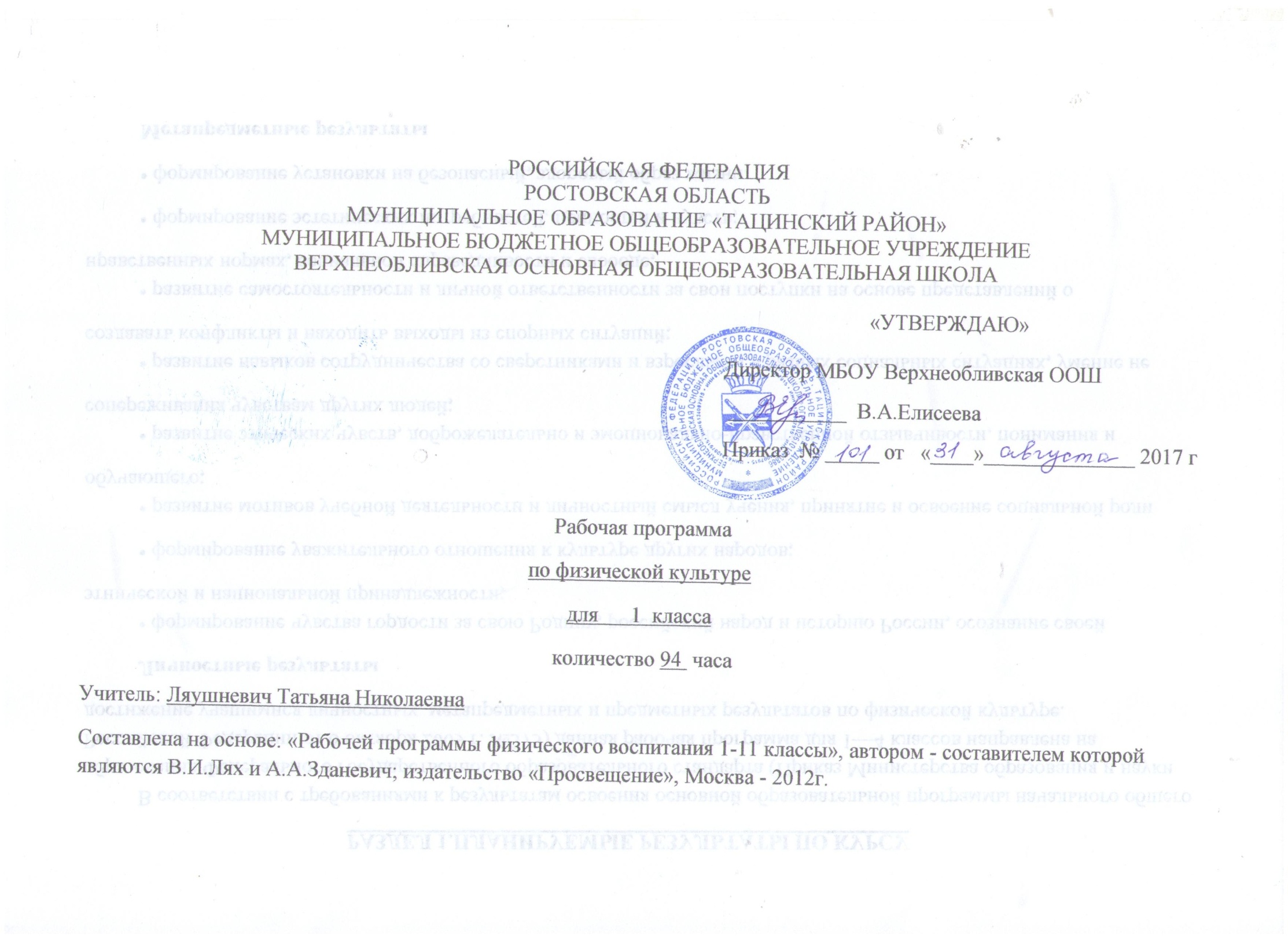                                                  РАЗДЕЛ 1.ПЛАНИРУЕМЫЕ РЕЗУЛЬТАТЫ ПО КУРСУ В соответствии с требованиями к результатам освоения основной образовательной программы начального общего образования Федерального государственного образовательного стандарта (Приказ Министерства образования и науки Российской Федерации от 6 октября 2009 г. №373) данная рабочая программа для 1—4 классов направлена на достижение учащимися личностных, метапредметных и предметных результатов по физической культуре.Личностные результаты• формирование чувства гордости за свою Родину, российский народ и историю России, осознание своей этнической и национальной принадлежности;• формирование уважительного отношения к культуре других народов;• развитие мотивов учебной деятельности и личностный смысл учения, принятие и освоение социальной роли обучающего;• развитие этических чувств, доброжелательно и эмоционально-нравственной отзывчивости, понимания и сопереживания чувствам других людей;• развитие навыков сотрудничества со сверстниками и взрослыми в разных социальных ситуациях, умение не создавать конфликты и находить выходы из спорных ситуаций;• развитие самостоятельности и личной ответственности за свои поступки на основе представлений о нравственных нормах, социальной справедливости и свободе;• формирование эстетических потребностей, ценностей и чувств;• формирование установки на безопасный, здоровый образ жизни.Метапредметные результаты• овладение способностью принимать и сохранять цели и задачи учебной деятельности, поиска средств её осуществления;• формирование умения планировать, контролировать и оценивать учебные действия в соответствии с поставленной задачей и условиями её реализации; определять наиболее эффективные способы достижения результата;• определение общей цели и путей её достижения; умение договариваться о распределении функций и ролей в совместной деятельности; осуществлять взаимный контроль в совместной деятельности, адекватно оценивать собственное поведение и поведение окружающих;• готовность конструктивно разрешать конфликты посредством учёта интересов сторон и сотрудничества;• овладение начальными сведениями о сущности и особенностях объектов, процессов и явлений действительности в соответствии с содержанием конкретного учебного предмета;• овладение базовыми предметными и межпредметными понятиями, отражающими существенные связи и отношения между объектами и процессами.Программа обеспечивает достижение обучающимися личностных, метапредметных и предметных результатов.Личностные результатыУ учащихся будут сформированы: самоопределение к деятельности; выполнять упражнения в команде или группе; слушать команды учителя и понимать цель;внутренняя позиция школьника на уровне положительного отношения к школе;мотивация к учебной деятельности; следовать указаниям учителя;ориентация в нравственном содержании и смысле поступков как собственных, так и окружающих людей; выраженная устойчивая учебно-познавательная мотивация;способность к самооценке на основе критерия успешности учебной деятельности;основы гражданской идентичности личности в форме осознания «Я» как гражданина России, чувства сопричастности и гордости за свою Родину, осознание ответственности человека за общее благополучие;познавательный интерес, мотивация к учебной деятельности;развитие этических чувств – совести как регуляторов морального поведения;установка на здоровый образ жизни.Учащиеся получит возможность для формирования: компетентности в реализации основ гражданской идентичности в поступках и деятельности; установка на здоровый образ жизни; взаимодействие в команде; учитывать позиции партнеров в общении, риентации на их мотив и чувства, устойчивое следование в поведении моральным нормам и этическим требованиям;эмпатия как понимание чувств других людей и сопереживание им; установка на здоровый образ жизни.; эмпатия, как осознанного понимания чувств других людей, выражающихся в поступках, направленных на помощь и обеспечение благополучия.	Метапредметные результаты	Регулятивные УУД	У учащихся будут сформированы: способности принимать и сохранять учебную задачу;способности в сотрудничестве с учителем строить новые учебные задачи;способности учитывать выделенные ориентиры действий в сотрудничестве с учителем;умения преобразовывать практическую задачу в познавательную.	Учащиеся получат возможность для формирования:планировать свои действия в соответствии поставленной задачей и условиями ее реализации, в том числе во внутреннем плане;проявлять познавательную инициативу в учебном творчестве;учитывать правило в планировании и контроле выполнения гимнастических упражнений;адекватно воспринимать речь учителя;проявлять познавательную инициативу во время проведения подвижных игр;самостоятельно адекватно оценивать правильность выполнения действия во время лыжной подготовки и вносить необходимые коррективы в исполнение как по ходу его реализации, так и в конце каждого действия;оценивать правильность выполнения упражнений игры в баскетбол;осуществлять констатирующий и предвосхищающий контроль по результату и по способу действия, актуальный контроль на уровне произвольного внимания.	Познавательные УУД	У учащихся будут сформированы: умения осуществлять поиск необходимой информации по учебнику для выполнения учебных заданий;способности формировать знания о физической культуре; осуществлять расширенный поиск информации в Интернете;умения строить речевое высказывание в устной форме; правильно выполнять упражнения в ходьбе и беге;умения осознанно строить сообщения в устной форме;способности бегать в равномерном темпе, осуществлять выбор более эффективных способов бега; способности произвольно и осознанно по команде учителя выполнять ОРУ;умения осуществлять анализ выполнения действий активно включаться в процесс выполнения заданий по гимнастике с основами акробатики; выражать творческое отношение к выполнению комплексов упражнений;умения активно включаться в процесс выполнения заданий во время проведения подвижных игр, спортивных игр.	Учащиеся получит возможность для формирования: формировать необходимую информацию по физической деятельности во время проведения подвижных игр;осуществлять анализ выполнения действий; активно включаться в процесс выполнения заданий по лыжной подготовке;осуществлять наиболее эффективные способы движения на лыжах, спуска и подъема на лыжах;активно включаться в процесс выполнения заданий во время проведения подвижных игр на основе баскетбола;произвольно и осознанно владеть правилами игры в спортивные игры.	Коммуникативные УУД	У учащихся будут сформированы: умения строить продуктивное взаимодействие со сверстниками;умения определять продуктивное взаимодействие между сверстниками и педагогом; разрешать конфликты;умения слушать и вступать в диалог;умения учитывать и координировать в сотрудничестве позиции других людей, отличные от собственных;умения договариваться и приходить к общему решению в совместной деятельности, в том числе в ситуации столкновения интересов;продуктивно содействовать разрешению конфликтов на основе учета интересов и позиций всех участников;умения слушать и вступать в диалог; участвовать в коллективном обсуждении упражнений по гимнастики;способности осуществлять анализ упражнений, выражать творческое отношение к выполнению комплексов ОРУ с предметами и без предметов;умения слушать и выполнять правила игры; использовать речь для регуляции своей деятельности. Учащиеся получит возможность для формирования: умения с учетом целей коммуникации достаточно точно, последовательно и полно передавать партнеру необходимую информацию как ориентир для проведения игр;умения строить понятные для партнера высказывания, учитывающие, что партнер знает и видит, а что нет, формулировать правила движения на лыжах;умения учитывать и координировать в сотрудничестве позиции других людей, отличные от собственных;способности контролировать действия партнера, формулировать правила игры;адекватно использовать речевые средства для эффективного решения разнообразных коммуникативных задач.	Предметные результаты	Основы знаний о физической культуре	Ученик научится: понимать значение занятий физической культурой для укрепления здоровья, физического развития и физической подготовленности.	Ученик получит возможность научиться: выявлять связь занятий физической культурой с трудовой и оборонной деятельностью.	Легкая атлетика	Ученик научится: приобретут двигательные навыки, необходимые для каждого человека: бегать и прыгать разными способами, метать и бросать мячи; будут демонстрировать простейший прирост показателей развития основных физических качеств; выполнять строевые команды; выполнять упражнения по коррекции и профилактике нарушения зрения, осанки, упражнения на развитие физических качеств. 	Ученик получит возможность научиться: характеризовать роль и значение режима дня в сохранении и укреплении здоровья; планировать и корректировать режим дня с учетом своей учебной и внешкольной деятельности показателей своего здоровья, физического развития и физической подготовленности.	Кроссовая подготовка	Ученик научится: выполнять легкоатлетические упражнения: бег, бег с ускорением, прыжки, метание мяча.	Ученик получит возможность научиться: сохранять правильную осанку, оптимальное телосложение.	Гимнастика с элементами акробатики	Ученик научится: выполнять гимнастические и акробатические упражнения на гимнастической стенке, кувырки, стойки, перекаты	Ученик получит возможность научиться: выполнять эстетически красиво гимнастические и акробатические комбинации	Подвижные игры	Ученик научится: организовывать и проводить подвижные игры и соревнования во время отдыха на открытом воздухе  и в спортивном заде, соблюдать правила взаимодействия с игроками.	Ученик получит возможность научиться: целенаправленно отбирать физические упражнения и игры; выполнять простейшие приемы оказания доврачебной помощи при травмах и ушибах.	Подвижные игры на основе баскетбола	Ученик научится: выполнять игровые упражнения из подвижных игр разной функциональной направленности.	Ученик получит возможность научиться: играть в баскетбол, волейбол, футбол упрощенным правилам.                                                      РАЗДЕЛ 2. СОДЕРЖАНИЕ УЧЕБНОГО ПРЕДМЕТА Знания о физической культуреФизическая культура. Физическая культура как система разнообразных форм занятий физическими упражнениями по укреплению здоровья человека. Ходьба, бег, прыжки, лазанье, ползание, ходьба на лыжах, плавание как жизненно важные способы передвижения человека.Правила предупреждения травматизма во время занятий физическими упражнениями: организация мест занятий, подбор одежды, обуви и инвентаря.Из истории физической культуры. История развития физической культуры и первых соревнований. Связь физической культуры с трудовой и военной деятельностью.Физические упражнения. Физические упражнения, их влияние на физическое развитие и развитие физических качеств. Физическая подготовка и её связь с развитием основных физических качеств. Характеристика основных физических качеств: силы, быстроты, выносливости, гибкости и равновесия.Физическая нагрузка и её влияние на повышение частоты сердечных сокращений.Способы физкультурной деятельностиСамостоятельные занятия. Составление режима дня. Выполнение простейших закаливающих процедур, комплексов упражнений для формирования правильной осанки и развития мышц туловища, развития основных физических качеств; проведение оздоровительных занятий в режиме дня (утренняя зарядка, физкультминутки).Самостоятельные наблюдения за физическим развитием и физической подготовленностью. Измерение длины и массы тела, показателей осанки и физических качеств. Измерение частоты сердечных сокращений во время выполнения физических упражнений.Самостоятельные игры и развлечения. Организация и проведение подвижных игр (на спортивных площадках и в спортивных залах).Физическое совершенствованиеФизкультурно-оздоровительная деятельностьКомплексы физических упражнений для утренней зарядки, физкультминуток, занятий по профилактике и коррекции нарушений осанки.Комплексы упражнений на развитие физических качеств.Комплексы дыхательных упражнений. Гимнастика для глаз.Спортивно-оздоровительная деятельностьГимнастика с основами акробатики. Организующие команды и приемы. Строевые действия в шеренге и колонне; выполнение строевых команд.Акробатические упражнения. Упоры; седы; упражнения в группировке; перекаты; стойка на лопатках; кувырки вперёд и назад; гимнастический мост.Акробатические комбинации. Например: 1) мост из положения лёжа на спине, опуститься в исходное положение, переворот в положение лёжа на животе, прыжок с опорой на руки в упор присев; 2) кувырок вперёд в упор присев, кувырок назад в упор присев, из упора присев кувырок назад до упора на коленях с опорой на руки, прыжком переход в упор присев, кувырок вперёд.Упражнения на низкой гимнастической перекладине: висы, перемахи.Гимнастическая комбинация. Например, из виса стоя присев толчком двумя ногами перемах, согнув ноги, в вис сзади согнувшись, опускание назад в вис стоя и обратное движение через вис сзади согнувшись со сходом вперёд ноги.Опорный прыжок: с разбега через гимнастического козла.Гимнастические упражнения прикладного характера. Прыжки со скакалкой. Передвижение по гимнастической стенке. Преодоление полосы препятствий с элементами лазанья и перелезания, переползания, передвижение по наклонной гимнастической скамейке.Лёгкая атлетика. Беговые упражнения: с высоким подниманием бедра, прыжками и с ускорениемv с изменяющимся направлением движения, из разных исходных положений; челночный бег; высокий старт с последующим ускорением.Прыжковые упражнения: на одной ноге и двух ногах на месте и с продвижением; в длину и высоту; спрыгивание и запрыгивание;Броски: большого мяча (1кг) на дальность разными способами.Метание: малого мяча в вертикальную цель и на дальность.Лыжные гонки. Передвижение на лыжах; повороты; спуски; подъёмы; торможение.Плавание. Подводящие упражнения: вхождение в воду; передвижение по дну бассейна; упражнения на всплывание; лежание и скольжение; упражнения на согласование работы рук и ног. Проплывание учебных дистанций: произвольным способом.Подвижные и спортивные игры. На материале гимнастики с основами акробатики: игровые задания с использованием строевых упражнений, упражнений на внимание, силу, ловкость и координацию.На материале легкой атлетики: прыжки, бег, метания и броски; упражнения на координацию, выносливость и быстроту.На материале лыжной подготовки: эстафеты в передвижении на лыжах, упражнения на выносливость и координацию..На материале спортивных игр.Футбол: удар по неподвижному и катящемуся мячу; остановка мяча; ведение мяча; подвижные игры на материале футбола.Баскетбол: специальные передвижения без мяча; ведение мяча; броски мяча в корзину; подвижные игры на материале баскетбола.Волейбол: подбрасывание мяча; подача мяча; приём и передача мяча; подвижные игры на материале волейбола.                                                 РАЗДЕЛ 3. ТЕМАТИЧЕСКОЕ ПЛАНИРОВАНИЕКАЛЕНДАРНО-ТЕМАТИЧЕСКОЕ ПЛАНИРОВАНИЕ УРОКОВ ФИЗИЧЕСКОЙ КУЛЬТУРЫСОГЛАСОВАНО                                                                                                                                       СОГЛАСОВАНО Протокол заседания                                                                                                                               Заместитель директора по УВР методического совета                                                                                                                             _____________________  Кисленко Г.А.МБОУ Верхнеобливская ООШ                                                                                                             _____08.2017 годаот ______ 2017 года     № ________________ Ляушневич Т.Н.(руководитель ШМО)                             	1 класс (99 ч.)	1 класс (99 ч.)1. Базовая часть         91 ч.1.1 Основы знаний о физической культуреВ процессе урока1.2 Подвижные игры   30 ч.1. 3 Гимнастика с элементами акробатики18 ч.1.4 Легкоатлетические упражнения22 ч.1.5 Кроссовая подготовка21 ч.2. Вариативная часть8 ч.2.1 Подвижные игры c элементами баскетбола8 ч.№ урока№ урока темыДатаДатаТема урокаВид контроляПланируемые предметные результаты освоения материалаУУД№ урока№ урока темыПлани-руемая     Факти-ческая Тема урокаВид контроляПланируемые предметные результаты освоения материалаУУДЛегкая атлетика 11 часовЛегкая атлетика 11 часовЛегкая атлетика 11 часовЛегкая атлетика 11 часовЛегкая атлетика 11 часовЛегкая атлетика 11 часовЛегкая атлетика 11 часовЛегкая атлетика 11 часовЛегкая атлетика 11 часов1104.09Понятие о физической культуре. Правила по технике безопасности на уроках физической культуры.- осуществлять анализ выполненных легкоатлетических действий;- активно включаться в процесс выполнения заданий по лёгкой атлетике;- выражать  творческое отношение к выполнению комплексов общеразвивающих упражнений с предметами и без.- осуществлять анализ выполненных легкоатлетических действий;- активно включаться в процесс выполнения заданий по лёгкой атлетике;- выражать  творческое отношение к выполнению комплексов общеразвивающих упражнений с предметами и без.умения принимать и сохранять учебную задачу, направленную на  формирование и развитие двигательных качеств (скоростно-силовой направленности);- планировать свои действия при выполнении  ходьбы, разновидностей бега, метании мяча с места, на дальность; прыжков в длину с места, разбега; в высоту;- комплексов упражнений с предметами и без и условиями их реализации;- учитывать правило в планировании и контроле способа решения;- адекватно воспринимать оценку учителя;-оценивать правильность выполнения двигательных действий умения принимать и сохранять учебную задачу, направленную на  формирование и развитие двигательных качеств (скоростно-силовой направленности);- планировать свои действия при выполнении  ходьбы, разновидностей бега, метании мяча с места, на дальность; прыжков в длину с места, разбега; в высоту;- комплексов упражнений с предметами и без и условиями их реализации;- учитывать правило в планировании и контроле способа решения;- адекватно воспринимать оценку учителя;-оценивать правильность выполнения двигательных действий2205.09Виды ходьбы с различным положением рук под счет. - осуществлять анализ выполненных легкоатлетических действий;- активно включаться в процесс выполнения заданий по лёгкой атлетике;- выражать  творческое отношение к выполнению комплексов общеразвивающих упражнений с предметами и без.- осуществлять анализ выполненных легкоатлетических действий;- активно включаться в процесс выполнения заданий по лёгкой атлетике;- выражать  творческое отношение к выполнению комплексов общеразвивающих упражнений с предметами и без.умения принимать и сохранять учебную задачу, направленную на  формирование и развитие двигательных качеств (скоростно-силовой направленности);- планировать свои действия при выполнении  ходьбы, разновидностей бега, метании мяча с места, на дальность; прыжков в длину с места, разбега; в высоту;- комплексов упражнений с предметами и без и условиями их реализации;- учитывать правило в планировании и контроле способа решения;- адекватно воспринимать оценку учителя;-оценивать правильность выполнения двигательных действий умения принимать и сохранять учебную задачу, направленную на  формирование и развитие двигательных качеств (скоростно-силовой направленности);- планировать свои действия при выполнении  ходьбы, разновидностей бега, метании мяча с места, на дальность; прыжков в длину с места, разбега; в высоту;- комплексов упражнений с предметами и без и условиями их реализации;- учитывать правило в планировании и контроле способа решения;- адекватно воспринимать оценку учителя;-оценивать правильность выполнения двигательных действий3306.09Развитие скоростных качеств. Бег с чередованием с ходьбой.- осуществлять анализ выполненных легкоатлетических действий;- активно включаться в процесс выполнения заданий по лёгкой атлетике;- выражать  творческое отношение к выполнению комплексов общеразвивающих упражнений с предметами и без.- осуществлять анализ выполненных легкоатлетических действий;- активно включаться в процесс выполнения заданий по лёгкой атлетике;- выражать  творческое отношение к выполнению комплексов общеразвивающих упражнений с предметами и без.умения принимать и сохранять учебную задачу, направленную на  формирование и развитие двигательных качеств (скоростно-силовой направленности);- планировать свои действия при выполнении  ходьбы, разновидностей бега, метании мяча с места, на дальность; прыжков в длину с места, разбега; в высоту;- комплексов упражнений с предметами и без и условиями их реализации;- учитывать правило в планировании и контроле способа решения;- адекватно воспринимать оценку учителя;-оценивать правильность выполнения двигательных действий умения принимать и сохранять учебную задачу, направленную на  формирование и развитие двигательных качеств (скоростно-силовой направленности);- планировать свои действия при выполнении  ходьбы, разновидностей бега, метании мяча с места, на дальность; прыжков в длину с места, разбега; в высоту;- комплексов упражнений с предметами и без и условиями их реализации;- учитывать правило в планировании и контроле способа решения;- адекватно воспринимать оценку учителя;-оценивать правильность выполнения двигательных действий4411.09Развитие скоростно-силовых качеств. Бег по размеченным участкам дорожки.- осуществлять анализ выполненных легкоатлетических действий;- активно включаться в процесс выполнения заданий по лёгкой атлетике;- выражать  творческое отношение к выполнению комплексов общеразвивающих упражнений с предметами и без.- осуществлять анализ выполненных легкоатлетических действий;- активно включаться в процесс выполнения заданий по лёгкой атлетике;- выражать  творческое отношение к выполнению комплексов общеразвивающих упражнений с предметами и без.умения принимать и сохранять учебную задачу, направленную на  формирование и развитие двигательных качеств (скоростно-силовой направленности);- планировать свои действия при выполнении  ходьбы, разновидностей бега, метании мяча с места, на дальность; прыжков в длину с места, разбега; в высоту;- комплексов упражнений с предметами и без и условиями их реализации;- учитывать правило в планировании и контроле способа решения;- адекватно воспринимать оценку учителя;-оценивать правильность выполнения двигательных действий умения принимать и сохранять учебную задачу, направленную на  формирование и развитие двигательных качеств (скоростно-силовой направленности);- планировать свои действия при выполнении  ходьбы, разновидностей бега, метании мяча с места, на дальность; прыжков в длину с места, разбега; в высоту;- комплексов упражнений с предметами и без и условиями их реализации;- учитывать правило в планировании и контроле способа решения;- адекватно воспринимать оценку учителя;-оценивать правильность выполнения двигательных действий5512.09Челночный бег. Развитие выносливости. Понятие скорость бега. Игра «Быстро в круг».- осуществлять анализ выполненных легкоатлетических действий;- активно включаться в процесс выполнения заданий по лёгкой атлетике;- выражать  творческое отношение к выполнению комплексов общеразвивающих упражнений с предметами и без.- осуществлять анализ выполненных легкоатлетических действий;- активно включаться в процесс выполнения заданий по лёгкой атлетике;- выражать  творческое отношение к выполнению комплексов общеразвивающих упражнений с предметами и без.умения принимать и сохранять учебную задачу, направленную на  формирование и развитие двигательных качеств (скоростно-силовой направленности);- планировать свои действия при выполнении  ходьбы, разновидностей бега, метании мяча с места, на дальность; прыжков в длину с места, разбега; в высоту;- комплексов упражнений с предметами и без и условиями их реализации;- учитывать правило в планировании и контроле способа решения;- адекватно воспринимать оценку учителя;-оценивать правильность выполнения двигательных действий умения принимать и сохранять учебную задачу, направленную на  формирование и развитие двигательных качеств (скоростно-силовой направленности);- планировать свои действия при выполнении  ходьбы, разновидностей бега, метании мяча с места, на дальность; прыжков в длину с места, разбега; в высоту;- комплексов упражнений с предметами и без и условиями их реализации;- учитывать правило в планировании и контроле способа решения;- адекватно воспринимать оценку учителя;-оценивать правильность выполнения двигательных действий6613.09Совершенствование навыков бега. Медленный бег до 3 мин.- осуществлять анализ выполненных легкоатлетических действий;- активно включаться в процесс выполнения заданий по лёгкой атлетике;- выражать  творческое отношение к выполнению комплексов общеразвивающих упражнений с предметами и без.- осуществлять анализ выполненных легкоатлетических действий;- активно включаться в процесс выполнения заданий по лёгкой атлетике;- выражать  творческое отношение к выполнению комплексов общеразвивающих упражнений с предметами и без.умения принимать и сохранять учебную задачу, направленную на  формирование и развитие двигательных качеств (скоростно-силовой направленности);- планировать свои действия при выполнении  ходьбы, разновидностей бега, метании мяча с места, на дальность; прыжков в длину с места, разбега; в высоту;- комплексов упражнений с предметами и без и условиями их реализации;- учитывать правило в планировании и контроле способа решения;- адекватно воспринимать оценку учителя;-оценивать правильность выполнения двигательных действий умения принимать и сохранять учебную задачу, направленную на  формирование и развитие двигательных качеств (скоростно-силовой направленности);- планировать свои действия при выполнении  ходьбы, разновидностей бега, метании мяча с места, на дальность; прыжков в длину с места, разбега; в высоту;- комплексов упражнений с предметами и без и условиями их реализации;- учитывать правило в планировании и контроле способа решения;- адекватно воспринимать оценку учителя;-оценивать правильность выполнения двигательных действий7718.09Развитие скоростно-силовых качеств. Броски большого мяча ТБ. Игра «Воробьи и вороны».- осуществлять анализ выполненных легкоатлетических действий;- активно включаться в процесс выполнения заданий по лёгкой атлетике;- выражать  творческое отношение к выполнению комплексов общеразвивающих упражнений с предметами и без.- осуществлять анализ выполненных легкоатлетических действий;- активно включаться в процесс выполнения заданий по лёгкой атлетике;- выражать  творческое отношение к выполнению комплексов общеразвивающих упражнений с предметами и без.умения принимать и сохранять учебную задачу, направленную на  формирование и развитие двигательных качеств (скоростно-силовой направленности);- планировать свои действия при выполнении  ходьбы, разновидностей бега, метании мяча с места, на дальность; прыжков в длину с места, разбега; в высоту;- комплексов упражнений с предметами и без и условиями их реализации;- учитывать правило в планировании и контроле способа решения;- адекватно воспринимать оценку учителя;-оценивать правильность выполнения двигательных действий умения принимать и сохранять учебную задачу, направленную на  формирование и развитие двигательных качеств (скоростно-силовой направленности);- планировать свои действия при выполнении  ходьбы, разновидностей бега, метании мяча с места, на дальность; прыжков в длину с места, разбега; в высоту;- комплексов упражнений с предметами и без и условиями их реализации;- учитывать правило в планировании и контроле способа решения;- адекватно воспринимать оценку учителя;-оценивать правильность выполнения двигательных действий8819.09Прыжки. Прыжки на одной ноге, на двух на месте. Прыжки с продвижением вперед. Прыжок в длину с места. ОРУ. Подвижная игра «Два мороза».- осуществлять анализ выполненных легкоатлетических действий;- активно включаться в процесс выполнения заданий по лёгкой атлетике;- выражать  творческое отношение к выполнению комплексов общеразвивающих упражнений с предметами и без.- осуществлять анализ выполненных легкоатлетических действий;- активно включаться в процесс выполнения заданий по лёгкой атлетике;- выражать  творческое отношение к выполнению комплексов общеразвивающих упражнений с предметами и без.умения принимать и сохранять учебную задачу, направленную на  формирование и развитие двигательных качеств (скоростно-силовой направленности);- планировать свои действия при выполнении  ходьбы, разновидностей бега, метании мяча с места, на дальность; прыжков в длину с места, разбега; в высоту;- комплексов упражнений с предметами и без и условиями их реализации;- учитывать правило в планировании и контроле способа решения;- адекватно воспринимать оценку учителя;-оценивать правильность выполнения двигательных действий умения принимать и сохранять учебную задачу, направленную на  формирование и развитие двигательных качеств (скоростно-силовой направленности);- планировать свои действия при выполнении  ходьбы, разновидностей бега, метании мяча с места, на дальность; прыжков в длину с места, разбега; в высоту;- комплексов упражнений с предметами и без и условиями их реализации;- учитывать правило в планировании и контроле способа решения;- адекватно воспринимать оценку учителя;-оценивать правильность выполнения двигательных действий9920.09Прыжки на одной ноге, на двух на месте. Прыжки с продвижением вперед. Прыжок в длину с места. ОРУ. Подвижная игра «Лисы и куры».- осуществлять анализ выполненных легкоатлетических действий;- активно включаться в процесс выполнения заданий по лёгкой атлетике;- выражать  творческое отношение к выполнению комплексов общеразвивающих упражнений с предметами и без.- осуществлять анализ выполненных легкоатлетических действий;- активно включаться в процесс выполнения заданий по лёгкой атлетике;- выражать  творческое отношение к выполнению комплексов общеразвивающих упражнений с предметами и без.умения принимать и сохранять учебную задачу, направленную на  формирование и развитие двигательных качеств (скоростно-силовой направленности);- планировать свои действия при выполнении  ходьбы, разновидностей бега, метании мяча с места, на дальность; прыжков в длину с места, разбега; в высоту;- комплексов упражнений с предметами и без и условиями их реализации;- учитывать правило в планировании и контроле способа решения;- адекватно воспринимать оценку учителя;-оценивать правильность выполнения двигательных действий умения принимать и сохранять учебную задачу, направленную на  формирование и развитие двигательных качеств (скоростно-силовой направленности);- планировать свои действия при выполнении  ходьбы, разновидностей бега, метании мяча с места, на дальность; прыжков в длину с места, разбега; в высоту;- комплексов упражнений с предметами и без и условиями их реализации;- учитывать правило в планировании и контроле способа решения;- адекватно воспринимать оценку учителя;-оценивать правильность выполнения двигательных действий101025.09Бросок малого мяча. Метание малого мяча из положения стоя. Подвижная игра «К своим флажкам». - осуществлять анализ выполненных легкоатлетических действий;- активно включаться в процесс выполнения заданий по лёгкой атлетике;- выражать  творческое отношение к выполнению комплексов общеразвивающих упражнений с предметами и без.- осуществлять анализ выполненных легкоатлетических действий;- активно включаться в процесс выполнения заданий по лёгкой атлетике;- выражать  творческое отношение к выполнению комплексов общеразвивающих упражнений с предметами и без.умения принимать и сохранять учебную задачу, направленную на  формирование и развитие двигательных качеств (скоростно-силовой направленности);- планировать свои действия при выполнении  ходьбы, разновидностей бега, метании мяча с места, на дальность; прыжков в длину с места, разбега; в высоту;- комплексов упражнений с предметами и без и условиями их реализации;- учитывать правило в планировании и контроле способа решения;- адекватно воспринимать оценку учителя;-оценивать правильность выполнения двигательных действий умения принимать и сохранять учебную задачу, направленную на  формирование и развитие двигательных качеств (скоростно-силовой направленности);- планировать свои действия при выполнении  ходьбы, разновидностей бега, метании мяча с места, на дальность; прыжков в длину с места, разбега; в высоту;- комплексов упражнений с предметами и без и условиями их реализации;- учитывать правило в планировании и контроле способа решения;- адекватно воспринимать оценку учителя;-оценивать правильность выполнения двигательных действий111126.09Метание малого мяча из положения стоя. Подвижная игра «Кто дальше бросит». - осуществлять анализ выполненных легкоатлетических действий;- активно включаться в процесс выполнения заданий по лёгкой атлетике;- выражать  творческое отношение к выполнению комплексов общеразвивающих упражнений с предметами и без.- осуществлять анализ выполненных легкоатлетических действий;- активно включаться в процесс выполнения заданий по лёгкой атлетике;- выражать  творческое отношение к выполнению комплексов общеразвивающих упражнений с предметами и без.умения принимать и сохранять учебную задачу, направленную на  формирование и развитие двигательных качеств (скоростно-силовой направленности);- планировать свои действия при выполнении  ходьбы, разновидностей бега, метании мяча с места, на дальность; прыжков в длину с места, разбега; в высоту;- комплексов упражнений с предметами и без и условиями их реализации;- учитывать правило в планировании и контроле способа решения;- адекватно воспринимать оценку учителя;-оценивать правильность выполнения двигательных действий умения принимать и сохранять учебную задачу, направленную на  формирование и развитие двигательных качеств (скоростно-силовой направленности);- планировать свои действия при выполнении  ходьбы, разновидностей бега, метании мяча с места, на дальность; прыжков в длину с места, разбега; в высоту;- комплексов упражнений с предметами и без и условиями их реализации;- учитывать правило в планировании и контроле способа решения;- адекватно воспринимать оценку учителя;-оценивать правильность выполнения двигательных действийПодвижные игры 20 часовПодвижные игры 20 часовПодвижные игры 20 часовПодвижные игры 20 часовПодвижные игры 20 часовПодвижные игры 20 часовПодвижные игры 20 часовПодвижные игры 20 часовПодвижные игры 20 часов12127.09Подвижные игры. ОРУ. Игры: «К своим флажкам», «Два мороза». Эстафеты. Развитие скоростно-силовых способностейосуществлять анализ выполненных действий;- активно включаться в процесс выполнения заданий- осуществлять анализ выполненных легкоатлетических действий;- активно включаться в процесс выполнения заданий по лёгкой атлетике;- выражать  творческое отношение к выполнению комплексов общеразвивающих упражнений с предметами и без. - осуществлять анализ выполненных легкоатлетических действий;- активно включаться в процесс выполнения заданий по лёгкой атлетике;- выражать  творческое отношение к выполнению комплексов общеразвивающих упражнений с предметами и без.- осуществлять анализ выполненных легкоатлетических действий;- активно включаться в процесс выполнения заданий по лёгкой атлетике;- выражать  творческое отношение к выполнению комплексов общеразвивающих упражнений с предметами и без.умения принимать и сохранять учебную задачу, направленную на  формирование и развитие двигательных качеств (скоростной выносливости);- учитывать правило в планировании и контроле способа решения;- адекватно воспринимать оценку учителя;-оценивать правильность выполнения действий .умения принимать и сохранять учебную задачу, направленную на  формирование и развитие двигательных качеств (скоростно-силовой направленности);- планировать свои действия при выполнении  ходьбы, разновидностей бега, метании мяча с места, на дальность; прыжков в длину с места, разбега; в высоту;- комплексов упражнений с предметами и без и условиями их реализации;- учитывать правило в планировании и контроле способа решения;- адекватно воспринимать оценку учителя;-оценивать правильность выполнения двигательных действийумения принимать и сохранять учебную задачу, направленную на  формирование и развитие двигательных качеств (скоростно-силовой направленности);- планировать свои действия при выполнении  ходьбы, разновидностей бега, метании мяча с места, на дальность; прыжков в длину с места, разбега; в высоту;- комплексов упражнений с предметами и без и условиями их реализации;- учитывать правило в планировании и контроле способа решения;- адекватно воспринимать оценку учителя;-оценивать правильность выполнения двигательных действийумения принимать и сохранять учебную задачу, направленную на  формирование и развитие двигательных качеств (скоростно-силовой направленности);- планировать свои действия при выполнении  ходьбы, разновидностей бега, метании мяча с места, на дальность; прыжков в длину с места, разбега; в высоту;- комплексов упражнений с предметами и без и условиями их реализации;- учитывать правило в планировании и контроле способа решения;- адекватно воспринимать оценку учителя;-оценивать правильность выполнения двигательных действий13202.10Подвижные игры. ОРУ. Игры: «К своим флажкам», «Два мороза». Эстафеты. Развитие скоростно-силовых способностейосуществлять анализ выполненных действий;- активно включаться в процесс выполнения заданий- осуществлять анализ выполненных легкоатлетических действий;- активно включаться в процесс выполнения заданий по лёгкой атлетике;- выражать  творческое отношение к выполнению комплексов общеразвивающих упражнений с предметами и без. - осуществлять анализ выполненных легкоатлетических действий;- активно включаться в процесс выполнения заданий по лёгкой атлетике;- выражать  творческое отношение к выполнению комплексов общеразвивающих упражнений с предметами и без.- осуществлять анализ выполненных легкоатлетических действий;- активно включаться в процесс выполнения заданий по лёгкой атлетике;- выражать  творческое отношение к выполнению комплексов общеразвивающих упражнений с предметами и без.умения принимать и сохранять учебную задачу, направленную на  формирование и развитие двигательных качеств (скоростной выносливости);- учитывать правило в планировании и контроле способа решения;- адекватно воспринимать оценку учителя;-оценивать правильность выполнения действий .умения принимать и сохранять учебную задачу, направленную на  формирование и развитие двигательных качеств (скоростно-силовой направленности);- планировать свои действия при выполнении  ходьбы, разновидностей бега, метании мяча с места, на дальность; прыжков в длину с места, разбега; в высоту;- комплексов упражнений с предметами и без и условиями их реализации;- учитывать правило в планировании и контроле способа решения;- адекватно воспринимать оценку учителя;-оценивать правильность выполнения двигательных действийумения принимать и сохранять учебную задачу, направленную на  формирование и развитие двигательных качеств (скоростно-силовой направленности);- планировать свои действия при выполнении  ходьбы, разновидностей бега, метании мяча с места, на дальность; прыжков в длину с места, разбега; в высоту;- комплексов упражнений с предметами и без и условиями их реализации;- учитывать правило в планировании и контроле способа решения;- адекватно воспринимать оценку учителя;-оценивать правильность выполнения двигательных действийумения принимать и сохранять учебную задачу, направленную на  формирование и развитие двигательных качеств (скоростно-силовой направленности);- планировать свои действия при выполнении  ходьбы, разновидностей бега, метании мяча с места, на дальность; прыжков в длину с места, разбега; в высоту;- комплексов упражнений с предметами и без и условиями их реализации;- учитывать правило в планировании и контроле способа решения;- адекватно воспринимать оценку учителя;-оценивать правильность выполнения двигательных действий14303.10Подвижные игры. ОРУ. Игры: «К своим флажкам», «Два мороза». Эстафеты. Развитие скоростно-силовых способностейосуществлять анализ выполненных действий;- активно включаться в процесс выполнения заданий- осуществлять анализ выполненных легкоатлетических действий;- активно включаться в процесс выполнения заданий по лёгкой атлетике;- выражать  творческое отношение к выполнению комплексов общеразвивающих упражнений с предметами и без. - осуществлять анализ выполненных легкоатлетических действий;- активно включаться в процесс выполнения заданий по лёгкой атлетике;- выражать  творческое отношение к выполнению комплексов общеразвивающих упражнений с предметами и без.- осуществлять анализ выполненных легкоатлетических действий;- активно включаться в процесс выполнения заданий по лёгкой атлетике;- выражать  творческое отношение к выполнению комплексов общеразвивающих упражнений с предметами и без.умения принимать и сохранять учебную задачу, направленную на  формирование и развитие двигательных качеств (скоростной выносливости);- учитывать правило в планировании и контроле способа решения;- адекватно воспринимать оценку учителя;-оценивать правильность выполнения действий .умения принимать и сохранять учебную задачу, направленную на  формирование и развитие двигательных качеств (скоростно-силовой направленности);- планировать свои действия при выполнении  ходьбы, разновидностей бега, метании мяча с места, на дальность; прыжков в длину с места, разбега; в высоту;- комплексов упражнений с предметами и без и условиями их реализации;- учитывать правило в планировании и контроле способа решения;- адекватно воспринимать оценку учителя;-оценивать правильность выполнения двигательных действийумения принимать и сохранять учебную задачу, направленную на  формирование и развитие двигательных качеств (скоростно-силовой направленности);- планировать свои действия при выполнении  ходьбы, разновидностей бега, метании мяча с места, на дальность; прыжков в длину с места, разбега; в высоту;- комплексов упражнений с предметами и без и условиями их реализации;- учитывать правило в планировании и контроле способа решения;- адекватно воспринимать оценку учителя;-оценивать правильность выполнения двигательных действийумения принимать и сохранять учебную задачу, направленную на  формирование и развитие двигательных качеств (скоростно-силовой направленности);- планировать свои действия при выполнении  ходьбы, разновидностей бега, метании мяча с места, на дальность; прыжков в длину с места, разбега; в высоту;- комплексов упражнений с предметами и без и условиями их реализации;- учитывать правило в планировании и контроле способа решения;- адекватно воспринимать оценку учителя;-оценивать правильность выполнения двигательных действий15404.10Подвижные игры. ОРУ. Игры: «К своим флажкам», «Два мороза». Эстафеты. Развитие скоростно-силовых способностейосуществлять анализ выполненных действий;- активно включаться в процесс выполнения заданий- осуществлять анализ выполненных легкоатлетических действий;- активно включаться в процесс выполнения заданий по лёгкой атлетике;- выражать  творческое отношение к выполнению комплексов общеразвивающих упражнений с предметами и без. - осуществлять анализ выполненных легкоатлетических действий;- активно включаться в процесс выполнения заданий по лёгкой атлетике;- выражать  творческое отношение к выполнению комплексов общеразвивающих упражнений с предметами и без.- осуществлять анализ выполненных легкоатлетических действий;- активно включаться в процесс выполнения заданий по лёгкой атлетике;- выражать  творческое отношение к выполнению комплексов общеразвивающих упражнений с предметами и без.умения принимать и сохранять учебную задачу, направленную на  формирование и развитие двигательных качеств (скоростной выносливости);- учитывать правило в планировании и контроле способа решения;- адекватно воспринимать оценку учителя;-оценивать правильность выполнения действий .умения принимать и сохранять учебную задачу, направленную на  формирование и развитие двигательных качеств (скоростно-силовой направленности);- планировать свои действия при выполнении  ходьбы, разновидностей бега, метании мяча с места, на дальность; прыжков в длину с места, разбега; в высоту;- комплексов упражнений с предметами и без и условиями их реализации;- учитывать правило в планировании и контроле способа решения;- адекватно воспринимать оценку учителя;-оценивать правильность выполнения двигательных действийумения принимать и сохранять учебную задачу, направленную на  формирование и развитие двигательных качеств (скоростно-силовой направленности);- планировать свои действия при выполнении  ходьбы, разновидностей бега, метании мяча с места, на дальность; прыжков в длину с места, разбега; в высоту;- комплексов упражнений с предметами и без и условиями их реализации;- учитывать правило в планировании и контроле способа решения;- адекватно воспринимать оценку учителя;-оценивать правильность выполнения двигательных действийумения принимать и сохранять учебную задачу, направленную на  формирование и развитие двигательных качеств (скоростно-силовой направленности);- планировать свои действия при выполнении  ходьбы, разновидностей бега, метании мяча с места, на дальность; прыжков в длину с места, разбега; в высоту;- комплексов упражнений с предметами и без и условиями их реализации;- учитывать правило в планировании и контроле способа решения;- адекватно воспринимать оценку учителя;-оценивать правильность выполнения двигательных действий16509.10ОРУ. Игры: «Пятнашки», «Два мороза». Эстафеты. Развитие скоростно-силовых способностейосуществлять анализ выполненных действий;- активно включаться в процесс выполнения заданий- осуществлять анализ выполненных легкоатлетических действий;- активно включаться в процесс выполнения заданий по лёгкой атлетике;- выражать  творческое отношение к выполнению комплексов общеразвивающих упражнений с предметами и без. - осуществлять анализ выполненных легкоатлетических действий;- активно включаться в процесс выполнения заданий по лёгкой атлетике;- выражать  творческое отношение к выполнению комплексов общеразвивающих упражнений с предметами и без.- осуществлять анализ выполненных легкоатлетических действий;- активно включаться в процесс выполнения заданий по лёгкой атлетике;- выражать  творческое отношение к выполнению комплексов общеразвивающих упражнений с предметами и без.умения принимать и сохранять учебную задачу, направленную на  формирование и развитие двигательных качеств (скоростной выносливости);- учитывать правило в планировании и контроле способа решения;- адекватно воспринимать оценку учителя;-оценивать правильность выполнения действий .умения принимать и сохранять учебную задачу, направленную на  формирование и развитие двигательных качеств (скоростно-силовой направленности);- планировать свои действия при выполнении  ходьбы, разновидностей бега, метании мяча с места, на дальность; прыжков в длину с места, разбега; в высоту;- комплексов упражнений с предметами и без и условиями их реализации;- учитывать правило в планировании и контроле способа решения;- адекватно воспринимать оценку учителя;-оценивать правильность выполнения двигательных действийумения принимать и сохранять учебную задачу, направленную на  формирование и развитие двигательных качеств (скоростно-силовой направленности);- планировать свои действия при выполнении  ходьбы, разновидностей бега, метании мяча с места, на дальность; прыжков в длину с места, разбега; в высоту;- комплексов упражнений с предметами и без и условиями их реализации;- учитывать правило в планировании и контроле способа решения;- адекватно воспринимать оценку учителя;-оценивать правильность выполнения двигательных действийумения принимать и сохранять учебную задачу, направленную на  формирование и развитие двигательных качеств (скоростно-силовой направленности);- планировать свои действия при выполнении  ходьбы, разновидностей бега, метании мяча с места, на дальность; прыжков в длину с места, разбега; в высоту;- комплексов упражнений с предметами и без и условиями их реализации;- учитывать правило в планировании и контроле способа решения;- адекватно воспринимать оценку учителя;-оценивать правильность выполнения двигательных действий17610.10ОРУ. Игры: «Пятнашки», «Два мороза». Эстафеты. Развитие скоростно-силовых способностейосуществлять анализ выполненных действий;- активно включаться в процесс выполнения заданий- осуществлять анализ выполненных легкоатлетических действий;- активно включаться в процесс выполнения заданий по лёгкой атлетике;- выражать  творческое отношение к выполнению комплексов общеразвивающих упражнений с предметами и без. - осуществлять анализ выполненных легкоатлетических действий;- активно включаться в процесс выполнения заданий по лёгкой атлетике;- выражать  творческое отношение к выполнению комплексов общеразвивающих упражнений с предметами и без.- осуществлять анализ выполненных легкоатлетических действий;- активно включаться в процесс выполнения заданий по лёгкой атлетике;- выражать  творческое отношение к выполнению комплексов общеразвивающих упражнений с предметами и без.умения принимать и сохранять учебную задачу, направленную на  формирование и развитие двигательных качеств (скоростной выносливости);- учитывать правило в планировании и контроле способа решения;- адекватно воспринимать оценку учителя;-оценивать правильность выполнения действий .умения принимать и сохранять учебную задачу, направленную на  формирование и развитие двигательных качеств (скоростно-силовой направленности);- планировать свои действия при выполнении  ходьбы, разновидностей бега, метании мяча с места, на дальность; прыжков в длину с места, разбега; в высоту;- комплексов упражнений с предметами и без и условиями их реализации;- учитывать правило в планировании и контроле способа решения;- адекватно воспринимать оценку учителя;-оценивать правильность выполнения двигательных действийумения принимать и сохранять учебную задачу, направленную на  формирование и развитие двигательных качеств (скоростно-силовой направленности);- планировать свои действия при выполнении  ходьбы, разновидностей бега, метании мяча с места, на дальность; прыжков в длину с места, разбега; в высоту;- комплексов упражнений с предметами и без и условиями их реализации;- учитывать правило в планировании и контроле способа решения;- адекватно воспринимать оценку учителя;-оценивать правильность выполнения двигательных действийумения принимать и сохранять учебную задачу, направленную на  формирование и развитие двигательных качеств (скоростно-силовой направленности);- планировать свои действия при выполнении  ходьбы, разновидностей бега, метании мяча с места, на дальность; прыжков в длину с места, разбега; в высоту;- комплексов упражнений с предметами и без и условиями их реализации;- учитывать правило в планировании и контроле способа решения;- адекватно воспринимать оценку учителя;-оценивать правильность выполнения двигательных действий18711.10ОРУ. Игры: «Пятнашки», «Два мороза». Эстафеты. Развитие скоростно-силовых способностейосуществлять анализ выполненных действий;- активно включаться в процесс выполнения заданий- осуществлять анализ выполненных легкоатлетических действий;- активно включаться в процесс выполнения заданий по лёгкой атлетике;- выражать  творческое отношение к выполнению комплексов общеразвивающих упражнений с предметами и без. - осуществлять анализ выполненных легкоатлетических действий;- активно включаться в процесс выполнения заданий по лёгкой атлетике;- выражать  творческое отношение к выполнению комплексов общеразвивающих упражнений с предметами и без.- осуществлять анализ выполненных легкоатлетических действий;- активно включаться в процесс выполнения заданий по лёгкой атлетике;- выражать  творческое отношение к выполнению комплексов общеразвивающих упражнений с предметами и без.умения принимать и сохранять учебную задачу, направленную на  формирование и развитие двигательных качеств (скоростной выносливости);- учитывать правило в планировании и контроле способа решения;- адекватно воспринимать оценку учителя;-оценивать правильность выполнения действий .умения принимать и сохранять учебную задачу, направленную на  формирование и развитие двигательных качеств (скоростно-силовой направленности);- планировать свои действия при выполнении  ходьбы, разновидностей бега, метании мяча с места, на дальность; прыжков в длину с места, разбега; в высоту;- комплексов упражнений с предметами и без и условиями их реализации;- учитывать правило в планировании и контроле способа решения;- адекватно воспринимать оценку учителя;-оценивать правильность выполнения двигательных действийумения принимать и сохранять учебную задачу, направленную на  формирование и развитие двигательных качеств (скоростно-силовой направленности);- планировать свои действия при выполнении  ходьбы, разновидностей бега, метании мяча с места, на дальность; прыжков в длину с места, разбега; в высоту;- комплексов упражнений с предметами и без и условиями их реализации;- учитывать правило в планировании и контроле способа решения;- адекватно воспринимать оценку учителя;-оценивать правильность выполнения двигательных действийумения принимать и сохранять учебную задачу, направленную на  формирование и развитие двигательных качеств (скоростно-силовой направленности);- планировать свои действия при выполнении  ходьбы, разновидностей бега, метании мяча с места, на дальность; прыжков в длину с места, разбега; в высоту;- комплексов упражнений с предметами и без и условиями их реализации;- учитывать правило в планировании и контроле способа решения;- адекватно воспринимать оценку учителя;-оценивать правильность выполнения двигательных действий19816.10ОРУ. Игры: «Пятнашки», «Два мороза». Эстафеты. Развитие скоростно-силовых способностейосуществлять анализ выполненных действий;- активно включаться в процесс выполнения заданий- осуществлять анализ выполненных легкоатлетических действий;- активно включаться в процесс выполнения заданий по лёгкой атлетике;- выражать  творческое отношение к выполнению комплексов общеразвивающих упражнений с предметами и без. - осуществлять анализ выполненных легкоатлетических действий;- активно включаться в процесс выполнения заданий по лёгкой атлетике;- выражать  творческое отношение к выполнению комплексов общеразвивающих упражнений с предметами и без.- осуществлять анализ выполненных легкоатлетических действий;- активно включаться в процесс выполнения заданий по лёгкой атлетике;- выражать  творческое отношение к выполнению комплексов общеразвивающих упражнений с предметами и без.умения принимать и сохранять учебную задачу, направленную на  формирование и развитие двигательных качеств (скоростной выносливости);- учитывать правило в планировании и контроле способа решения;- адекватно воспринимать оценку учителя;-оценивать правильность выполнения действий .умения принимать и сохранять учебную задачу, направленную на  формирование и развитие двигательных качеств (скоростно-силовой направленности);- планировать свои действия при выполнении  ходьбы, разновидностей бега, метании мяча с места, на дальность; прыжков в длину с места, разбега; в высоту;- комплексов упражнений с предметами и без и условиями их реализации;- учитывать правило в планировании и контроле способа решения;- адекватно воспринимать оценку учителя;-оценивать правильность выполнения двигательных действийумения принимать и сохранять учебную задачу, направленную на  формирование и развитие двигательных качеств (скоростно-силовой направленности);- планировать свои действия при выполнении  ходьбы, разновидностей бега, метании мяча с места, на дальность; прыжков в длину с места, разбега; в высоту;- комплексов упражнений с предметами и без и условиями их реализации;- учитывать правило в планировании и контроле способа решения;- адекватно воспринимать оценку учителя;-оценивать правильность выполнения двигательных действийумения принимать и сохранять учебную задачу, направленную на  формирование и развитие двигательных качеств (скоростно-силовой направленности);- планировать свои действия при выполнении  ходьбы, разновидностей бега, метании мяча с места, на дальность; прыжков в длину с места, разбега; в высоту;- комплексов упражнений с предметами и без и условиями их реализации;- учитывать правило в планировании и контроле способа решения;- адекватно воспринимать оценку учителя;-оценивать правильность выполнения двигательных действий20917.10ОРУ в движении. Игры: «Прыгающие воробушки», «Зайцы в огороде». Эстафеты. Развитие скоростно-силовых способностейосуществлять анализ выполненных действий;- активно включаться в процесс выполнения заданий- осуществлять анализ выполненных легкоатлетических действий;- активно включаться в процесс выполнения заданий по лёгкой атлетике;- выражать  творческое отношение к выполнению комплексов общеразвивающих упражнений с предметами и без. - осуществлять анализ выполненных легкоатлетических действий;- активно включаться в процесс выполнения заданий по лёгкой атлетике;- выражать  творческое отношение к выполнению комплексов общеразвивающих упражнений с предметами и без.- осуществлять анализ выполненных легкоатлетических действий;- активно включаться в процесс выполнения заданий по лёгкой атлетике;- выражать  творческое отношение к выполнению комплексов общеразвивающих упражнений с предметами и без.умения принимать и сохранять учебную задачу, направленную на  формирование и развитие двигательных качеств (скоростной выносливости);- учитывать правило в планировании и контроле способа решения;- адекватно воспринимать оценку учителя;-оценивать правильность выполнения действий .умения принимать и сохранять учебную задачу, направленную на  формирование и развитие двигательных качеств (скоростно-силовой направленности);- планировать свои действия при выполнении  ходьбы, разновидностей бега, метании мяча с места, на дальность; прыжков в длину с места, разбега; в высоту;- комплексов упражнений с предметами и без и условиями их реализации;- учитывать правило в планировании и контроле способа решения;- адекватно воспринимать оценку учителя;-оценивать правильность выполнения двигательных действийумения принимать и сохранять учебную задачу, направленную на  формирование и развитие двигательных качеств (скоростно-силовой направленности);- планировать свои действия при выполнении  ходьбы, разновидностей бега, метании мяча с места, на дальность; прыжков в длину с места, разбега; в высоту;- комплексов упражнений с предметами и без и условиями их реализации;- учитывать правило в планировании и контроле способа решения;- адекватно воспринимать оценку учителя;-оценивать правильность выполнения двигательных действийумения принимать и сохранять учебную задачу, направленную на  формирование и развитие двигательных качеств (скоростно-силовой направленности);- планировать свои действия при выполнении  ходьбы, разновидностей бега, метании мяча с места, на дальность; прыжков в длину с места, разбега; в высоту;- комплексов упражнений с предметами и без и условиями их реализации;- учитывать правило в планировании и контроле способа решения;- адекватно воспринимать оценку учителя;-оценивать правильность выполнения двигательных действий211018.10ОРУ в движении. Игры: «Прыгающие воробушки», «Зайцы в огороде». Эстафеты. Развитие скоростно-силовых способностейосуществлять анализ выполненных действий;- активно включаться в процесс выполнения заданий- осуществлять анализ выполненных легкоатлетических действий;- активно включаться в процесс выполнения заданий по лёгкой атлетике;- выражать  творческое отношение к выполнению комплексов общеразвивающих упражнений с предметами и без. - осуществлять анализ выполненных легкоатлетических действий;- активно включаться в процесс выполнения заданий по лёгкой атлетике;- выражать  творческое отношение к выполнению комплексов общеразвивающих упражнений с предметами и без.- осуществлять анализ выполненных легкоатлетических действий;- активно включаться в процесс выполнения заданий по лёгкой атлетике;- выражать  творческое отношение к выполнению комплексов общеразвивающих упражнений с предметами и без.умения принимать и сохранять учебную задачу, направленную на  формирование и развитие двигательных качеств (скоростной выносливости);- учитывать правило в планировании и контроле способа решения;- адекватно воспринимать оценку учителя;-оценивать правильность выполнения действий .умения принимать и сохранять учебную задачу, направленную на  формирование и развитие двигательных качеств (скоростно-силовой направленности);- планировать свои действия при выполнении  ходьбы, разновидностей бега, метании мяча с места, на дальность; прыжков в длину с места, разбега; в высоту;- комплексов упражнений с предметами и без и условиями их реализации;- учитывать правило в планировании и контроле способа решения;- адекватно воспринимать оценку учителя;-оценивать правильность выполнения двигательных действийумения принимать и сохранять учебную задачу, направленную на  формирование и развитие двигательных качеств (скоростно-силовой направленности);- планировать свои действия при выполнении  ходьбы, разновидностей бега, метании мяча с места, на дальность; прыжков в длину с места, разбега; в высоту;- комплексов упражнений с предметами и без и условиями их реализации;- учитывать правило в планировании и контроле способа решения;- адекватно воспринимать оценку учителя;-оценивать правильность выполнения двигательных действийумения принимать и сохранять учебную задачу, направленную на  формирование и развитие двигательных качеств (скоростно-силовой направленности);- планировать свои действия при выполнении  ходьбы, разновидностей бега, метании мяча с места, на дальность; прыжков в длину с места, разбега; в высоту;- комплексов упражнений с предметами и без и условиями их реализации;- учитывать правило в планировании и контроле способа решения;- адекватно воспринимать оценку учителя;-оценивать правильность выполнения двигательных действий221123.10ОРУ в движении. Игры: «Прыгающие воробушки», «Зайцы в огороде». Эстафеты. Развитие скоростно-силовых способностейосуществлять анализ выполненных действий;- активно включаться в процесс выполнения заданий- осуществлять анализ выполненных легкоатлетических действий;- активно включаться в процесс выполнения заданий по лёгкой атлетике;- выражать  творческое отношение к выполнению комплексов общеразвивающих упражнений с предметами и без. - осуществлять анализ выполненных легкоатлетических действий;- активно включаться в процесс выполнения заданий по лёгкой атлетике;- выражать  творческое отношение к выполнению комплексов общеразвивающих упражнений с предметами и без.- осуществлять анализ выполненных легкоатлетических действий;- активно включаться в процесс выполнения заданий по лёгкой атлетике;- выражать  творческое отношение к выполнению комплексов общеразвивающих упражнений с предметами и без.умения принимать и сохранять учебную задачу, направленную на  формирование и развитие двигательных качеств (скоростной выносливости);- учитывать правило в планировании и контроле способа решения;- адекватно воспринимать оценку учителя;-оценивать правильность выполнения действий .умения принимать и сохранять учебную задачу, направленную на  формирование и развитие двигательных качеств (скоростно-силовой направленности);- планировать свои действия при выполнении  ходьбы, разновидностей бега, метании мяча с места, на дальность; прыжков в длину с места, разбега; в высоту;- комплексов упражнений с предметами и без и условиями их реализации;- учитывать правило в планировании и контроле способа решения;- адекватно воспринимать оценку учителя;-оценивать правильность выполнения двигательных действийумения принимать и сохранять учебную задачу, направленную на  формирование и развитие двигательных качеств (скоростно-силовой направленности);- планировать свои действия при выполнении  ходьбы, разновидностей бега, метании мяча с места, на дальность; прыжков в длину с места, разбега; в высоту;- комплексов упражнений с предметами и без и условиями их реализации;- учитывать правило в планировании и контроле способа решения;- адекватно воспринимать оценку учителя;-оценивать правильность выполнения двигательных действийумения принимать и сохранять учебную задачу, направленную на  формирование и развитие двигательных качеств (скоростно-силовой направленности);- планировать свои действия при выполнении  ходьбы, разновидностей бега, метании мяча с места, на дальность; прыжков в длину с места, разбега; в высоту;- комплексов упражнений с предметами и без и условиями их реализации;- учитывать правило в планировании и контроле способа решения;- адекватно воспринимать оценку учителя;-оценивать правильность выполнения двигательных действий231224.10ОРУ в движении. Игры: «Прыгающие воробушки», «Зайцы в огороде». Эстафеты. Развитие скоростно-силовых способностейосуществлять анализ выполненных действий;- активно включаться в процесс выполнения заданий- осуществлять анализ выполненных легкоатлетических действий;- активно включаться в процесс выполнения заданий по лёгкой атлетике;- выражать  творческое отношение к выполнению комплексов общеразвивающих упражнений с предметами и без. - осуществлять анализ выполненных легкоатлетических действий;- активно включаться в процесс выполнения заданий по лёгкой атлетике;- выражать  творческое отношение к выполнению комплексов общеразвивающих упражнений с предметами и без.- осуществлять анализ выполненных легкоатлетических действий;- активно включаться в процесс выполнения заданий по лёгкой атлетике;- выражать  творческое отношение к выполнению комплексов общеразвивающих упражнений с предметами и без.умения принимать и сохранять учебную задачу, направленную на  формирование и развитие двигательных качеств (скоростной выносливости);- учитывать правило в планировании и контроле способа решения;- адекватно воспринимать оценку учителя;-оценивать правильность выполнения действий .умения принимать и сохранять учебную задачу, направленную на  формирование и развитие двигательных качеств (скоростно-силовой направленности);- планировать свои действия при выполнении  ходьбы, разновидностей бега, метании мяча с места, на дальность; прыжков в длину с места, разбега; в высоту;- комплексов упражнений с предметами и без и условиями их реализации;- учитывать правило в планировании и контроле способа решения;- адекватно воспринимать оценку учителя;-оценивать правильность выполнения двигательных действийумения принимать и сохранять учебную задачу, направленную на  формирование и развитие двигательных качеств (скоростно-силовой направленности);- планировать свои действия при выполнении  ходьбы, разновидностей бега, метании мяча с места, на дальность; прыжков в длину с места, разбега; в высоту;- комплексов упражнений с предметами и без и условиями их реализации;- учитывать правило в планировании и контроле способа решения;- адекватно воспринимать оценку учителя;-оценивать правильность выполнения двигательных действийумения принимать и сохранять учебную задачу, направленную на  формирование и развитие двигательных качеств (скоростно-силовой направленности);- планировать свои действия при выполнении  ходьбы, разновидностей бега, метании мяча с места, на дальность; прыжков в длину с места, разбега; в высоту;- комплексов упражнений с предметами и без и условиями их реализации;- учитывать правило в планировании и контроле способа решения;- адекватно воспринимать оценку учителя;-оценивать правильность выполнения двигательных действий241325.10ОРУ в движении. Игры: «Прыгающие воробушки», «Зайцы в огороде». Эстафеты. Развитие скоростно-силовых способностейосуществлять анализ выполненных действий;- активно включаться в процесс выполнения заданий- осуществлять анализ выполненных легкоатлетических действий;- активно включаться в процесс выполнения заданий по лёгкой атлетике;- выражать  творческое отношение к выполнению комплексов общеразвивающих упражнений с предметами и без. - осуществлять анализ выполненных легкоатлетических действий;- активно включаться в процесс выполнения заданий по лёгкой атлетике;- выражать  творческое отношение к выполнению комплексов общеразвивающих упражнений с предметами и без.- осуществлять анализ выполненных легкоатлетических действий;- активно включаться в процесс выполнения заданий по лёгкой атлетике;- выражать  творческое отношение к выполнению комплексов общеразвивающих упражнений с предметами и без.умения принимать и сохранять учебную задачу, направленную на  формирование и развитие двигательных качеств (скоростной выносливости);- учитывать правило в планировании и контроле способа решения;- адекватно воспринимать оценку учителя;-оценивать правильность выполнения действий .умения принимать и сохранять учебную задачу, направленную на  формирование и развитие двигательных качеств (скоростно-силовой направленности);- планировать свои действия при выполнении  ходьбы, разновидностей бега, метании мяча с места, на дальность; прыжков в длину с места, разбега; в высоту;- комплексов упражнений с предметами и без и условиями их реализации;- учитывать правило в планировании и контроле способа решения;- адекватно воспринимать оценку учителя;-оценивать правильность выполнения двигательных действийумения принимать и сохранять учебную задачу, направленную на  формирование и развитие двигательных качеств (скоростно-силовой направленности);- планировать свои действия при выполнении  ходьбы, разновидностей бега, метании мяча с места, на дальность; прыжков в длину с места, разбега; в высоту;- комплексов упражнений с предметами и без и условиями их реализации;- учитывать правило в планировании и контроле способа решения;- адекватно воспринимать оценку учителя;-оценивать правильность выполнения двигательных действийумения принимать и сохранять учебную задачу, направленную на  формирование и развитие двигательных качеств (скоростно-силовой направленности);- планировать свои действия при выполнении  ходьбы, разновидностей бега, метании мяча с места, на дальность; прыжков в длину с места, разбега; в высоту;- комплексов упражнений с предметами и без и условиями их реализации;- учитывать правило в планировании и контроле способа решения;- адекватно воспринимать оценку учителя;-оценивать правильность выполнения двигательных действий251407.11ОРУ в движении. Игры: «Прыгающие воробушки», «Зайцы в огороде». Эстафеты. Развитие скоростно-силовых способностейосуществлять анализ выполненных действий;- активно включаться в процесс выполнения заданий- осуществлять анализ выполненных легкоатлетических действий;- активно включаться в процесс выполнения заданий по лёгкой атлетике;- выражать  творческое отношение к выполнению комплексов общеразвивающих упражнений с предметами и без. - осуществлять анализ выполненных легкоатлетических действий;- активно включаться в процесс выполнения заданий по лёгкой атлетике;- выражать  творческое отношение к выполнению комплексов общеразвивающих упражнений с предметами и без.- осуществлять анализ выполненных легкоатлетических действий;- активно включаться в процесс выполнения заданий по лёгкой атлетике;- выражать  творческое отношение к выполнению комплексов общеразвивающих упражнений с предметами и без.умения принимать и сохранять учебную задачу, направленную на  формирование и развитие двигательных качеств (скоростной выносливости);- учитывать правило в планировании и контроле способа решения;- адекватно воспринимать оценку учителя;-оценивать правильность выполнения действий .умения принимать и сохранять учебную задачу, направленную на  формирование и развитие двигательных качеств (скоростно-силовой направленности);- планировать свои действия при выполнении  ходьбы, разновидностей бега, метании мяча с места, на дальность; прыжков в длину с места, разбега; в высоту;- комплексов упражнений с предметами и без и условиями их реализации;- учитывать правило в планировании и контроле способа решения;- адекватно воспринимать оценку учителя;-оценивать правильность выполнения двигательных действийумения принимать и сохранять учебную задачу, направленную на  формирование и развитие двигательных качеств (скоростно-силовой направленности);- планировать свои действия при выполнении  ходьбы, разновидностей бега, метании мяча с места, на дальность; прыжков в длину с места, разбега; в высоту;- комплексов упражнений с предметами и без и условиями их реализации;- учитывать правило в планировании и контроле способа решения;- адекватно воспринимать оценку учителя;-оценивать правильность выполнения двигательных действийумения принимать и сохранять учебную задачу, направленную на  формирование и развитие двигательных качеств (скоростно-силовой направленности);- планировать свои действия при выполнении  ходьбы, разновидностей бега, метании мяча с места, на дальность; прыжков в длину с места, разбега; в высоту;- комплексов упражнений с предметами и без и условиями их реализации;- учитывать правило в планировании и контроле способа решения;- адекватно воспринимать оценку учителя;-оценивать правильность выполнения двигательных действий261508.11ОРУ в движении. Игры: «Лисы и куры», «Точный расчет». Эстафеты. Развитие скоростно-силовых способностейосуществлять анализ выполненных действий;- активно включаться в процесс выполнения заданий- осуществлять анализ выполненных легкоатлетических действий;- активно включаться в процесс выполнения заданий по лёгкой атлетике;- выражать  творческое отношение к выполнению комплексов общеразвивающих упражнений с предметами и без. - осуществлять анализ выполненных легкоатлетических действий;- активно включаться в процесс выполнения заданий по лёгкой атлетике;- выражать  творческое отношение к выполнению комплексов общеразвивающих упражнений с предметами и без.- осуществлять анализ выполненных легкоатлетических действий;- активно включаться в процесс выполнения заданий по лёгкой атлетике;- выражать  творческое отношение к выполнению комплексов общеразвивающих упражнений с предметами и без.умения принимать и сохранять учебную задачу, направленную на  формирование и развитие двигательных качеств (скоростной выносливости);- учитывать правило в планировании и контроле способа решения;- адекватно воспринимать оценку учителя;-оценивать правильность выполнения действий .умения принимать и сохранять учебную задачу, направленную на  формирование и развитие двигательных качеств (скоростно-силовой направленности);- планировать свои действия при выполнении  ходьбы, разновидностей бега, метании мяча с места, на дальность; прыжков в длину с места, разбега; в высоту;- комплексов упражнений с предметами и без и условиями их реализации;- учитывать правило в планировании и контроле способа решения;- адекватно воспринимать оценку учителя;-оценивать правильность выполнения двигательных действийумения принимать и сохранять учебную задачу, направленную на  формирование и развитие двигательных качеств (скоростно-силовой направленности);- планировать свои действия при выполнении  ходьбы, разновидностей бега, метании мяча с места, на дальность; прыжков в длину с места, разбега; в высоту;- комплексов упражнений с предметами и без и условиями их реализации;- учитывать правило в планировании и контроле способа решения;- адекватно воспринимать оценку учителя;-оценивать правильность выполнения двигательных действийумения принимать и сохранять учебную задачу, направленную на  формирование и развитие двигательных качеств (скоростно-силовой направленности);- планировать свои действия при выполнении  ходьбы, разновидностей бега, метании мяча с места, на дальность; прыжков в длину с места, разбега; в высоту;- комплексов упражнений с предметами и без и условиями их реализации;- учитывать правило в планировании и контроле способа решения;- адекватно воспринимать оценку учителя;-оценивать правильность выполнения двигательных действий271613.11ОРУ в движении. Игры: «Лисы и куры», «Точный расчет». Эстафеты. Развитие скоростно-силовых способностейосуществлять анализ выполненных действий;- активно включаться в процесс выполнения заданий- осуществлять анализ выполненных легкоатлетических действий;- активно включаться в процесс выполнения заданий по лёгкой атлетике;- выражать  творческое отношение к выполнению комплексов общеразвивающих упражнений с предметами и без. - осуществлять анализ выполненных легкоатлетических действий;- активно включаться в процесс выполнения заданий по лёгкой атлетике;- выражать  творческое отношение к выполнению комплексов общеразвивающих упражнений с предметами и без.- осуществлять анализ выполненных легкоатлетических действий;- активно включаться в процесс выполнения заданий по лёгкой атлетике;- выражать  творческое отношение к выполнению комплексов общеразвивающих упражнений с предметами и без.умения принимать и сохранять учебную задачу, направленную на  формирование и развитие двигательных качеств (скоростной выносливости);- учитывать правило в планировании и контроле способа решения;- адекватно воспринимать оценку учителя;-оценивать правильность выполнения действий .умения принимать и сохранять учебную задачу, направленную на  формирование и развитие двигательных качеств (скоростно-силовой направленности);- планировать свои действия при выполнении  ходьбы, разновидностей бега, метании мяча с места, на дальность; прыжков в длину с места, разбега; в высоту;- комплексов упражнений с предметами и без и условиями их реализации;- учитывать правило в планировании и контроле способа решения;- адекватно воспринимать оценку учителя;-оценивать правильность выполнения двигательных действийумения принимать и сохранять учебную задачу, направленную на  формирование и развитие двигательных качеств (скоростно-силовой направленности);- планировать свои действия при выполнении  ходьбы, разновидностей бега, метании мяча с места, на дальность; прыжков в длину с места, разбега; в высоту;- комплексов упражнений с предметами и без и условиями их реализации;- учитывать правило в планировании и контроле способа решения;- адекватно воспринимать оценку учителя;-оценивать правильность выполнения двигательных действийумения принимать и сохранять учебную задачу, направленную на  формирование и развитие двигательных качеств (скоростно-силовой направленности);- планировать свои действия при выполнении  ходьбы, разновидностей бега, метании мяча с места, на дальность; прыжков в длину с места, разбега; в высоту;- комплексов упражнений с предметами и без и условиями их реализации;- учитывать правило в планировании и контроле способа решения;- адекватно воспринимать оценку учителя;-оценивать правильность выполнения двигательных действий281714.11ОРУ в движении. Игры: «Лисы и куры», «Точный расчет». Эстафеты. Развитие скоростно-силовых способностейосуществлять анализ выполненных действий;- активно включаться в процесс выполнения заданий- осуществлять анализ выполненных легкоатлетических действий;- активно включаться в процесс выполнения заданий по лёгкой атлетике;- выражать  творческое отношение к выполнению комплексов общеразвивающих упражнений с предметами и без. - осуществлять анализ выполненных легкоатлетических действий;- активно включаться в процесс выполнения заданий по лёгкой атлетике;- выражать  творческое отношение к выполнению комплексов общеразвивающих упражнений с предметами и без.- осуществлять анализ выполненных легкоатлетических действий;- активно включаться в процесс выполнения заданий по лёгкой атлетике;- выражать  творческое отношение к выполнению комплексов общеразвивающих упражнений с предметами и без.умения принимать и сохранять учебную задачу, направленную на  формирование и развитие двигательных качеств (скоростной выносливости);- учитывать правило в планировании и контроле способа решения;- адекватно воспринимать оценку учителя;-оценивать правильность выполнения действий .умения принимать и сохранять учебную задачу, направленную на  формирование и развитие двигательных качеств (скоростно-силовой направленности);- планировать свои действия при выполнении  ходьбы, разновидностей бега, метании мяча с места, на дальность; прыжков в длину с места, разбега; в высоту;- комплексов упражнений с предметами и без и условиями их реализации;- учитывать правило в планировании и контроле способа решения;- адекватно воспринимать оценку учителя;-оценивать правильность выполнения двигательных действийумения принимать и сохранять учебную задачу, направленную на  формирование и развитие двигательных качеств (скоростно-силовой направленности);- планировать свои действия при выполнении  ходьбы, разновидностей бега, метании мяча с места, на дальность; прыжков в длину с места, разбега; в высоту;- комплексов упражнений с предметами и без и условиями их реализации;- учитывать правило в планировании и контроле способа решения;- адекватно воспринимать оценку учителя;-оценивать правильность выполнения двигательных действийумения принимать и сохранять учебную задачу, направленную на  формирование и развитие двигательных качеств (скоростно-силовой направленности);- планировать свои действия при выполнении  ходьбы, разновидностей бега, метании мяча с места, на дальность; прыжков в длину с места, разбега; в высоту;- комплексов упражнений с предметами и без и условиями их реализации;- учитывать правило в планировании и контроле способа решения;- адекватно воспринимать оценку учителя;-оценивать правильность выполнения двигательных действий291815.11ОРУ в движении. Игры: «Лисы и куры», «Точный расчет». Эстафеты. Развитие скоростно-силовых способностейосуществлять анализ выполненных действий;- активно включаться в процесс выполнения заданий- осуществлять анализ выполненных легкоатлетических действий;- активно включаться в процесс выполнения заданий по лёгкой атлетике;- выражать  творческое отношение к выполнению комплексов общеразвивающих упражнений с предметами и без. - осуществлять анализ выполненных легкоатлетических действий;- активно включаться в процесс выполнения заданий по лёгкой атлетике;- выражать  творческое отношение к выполнению комплексов общеразвивающих упражнений с предметами и без.- осуществлять анализ выполненных легкоатлетических действий;- активно включаться в процесс выполнения заданий по лёгкой атлетике;- выражать  творческое отношение к выполнению комплексов общеразвивающих упражнений с предметами и без.умения принимать и сохранять учебную задачу, направленную на  формирование и развитие двигательных качеств (скоростной выносливости);- учитывать правило в планировании и контроле способа решения;- адекватно воспринимать оценку учителя;-оценивать правильность выполнения действий .умения принимать и сохранять учебную задачу, направленную на  формирование и развитие двигательных качеств (скоростно-силовой направленности);- планировать свои действия при выполнении  ходьбы, разновидностей бега, метании мяча с места, на дальность; прыжков в длину с места, разбега; в высоту;- комплексов упражнений с предметами и без и условиями их реализации;- учитывать правило в планировании и контроле способа решения;- адекватно воспринимать оценку учителя;-оценивать правильность выполнения двигательных действийумения принимать и сохранять учебную задачу, направленную на  формирование и развитие двигательных качеств (скоростно-силовой направленности);- планировать свои действия при выполнении  ходьбы, разновидностей бега, метании мяча с места, на дальность; прыжков в длину с места, разбега; в высоту;- комплексов упражнений с предметами и без и условиями их реализации;- учитывать правило в планировании и контроле способа решения;- адекватно воспринимать оценку учителя;-оценивать правильность выполнения двигательных действийумения принимать и сохранять учебную задачу, направленную на  формирование и развитие двигательных качеств (скоростно-силовой направленности);- планировать свои действия при выполнении  ходьбы, разновидностей бега, метании мяча с места, на дальность; прыжков в длину с места, разбега; в высоту;- комплексов упражнений с предметами и без и условиями их реализации;- учитывать правило в планировании и контроле способа решения;- адекватно воспринимать оценку учителя;-оценивать правильность выполнения двигательных действий301920.11ОРУ в движении. Игры: «Лисы и куры», «Точный расчет». Эстафеты. Развитие скоростно-силовых способностейосуществлять анализ выполненных действий;- активно включаться в процесс выполнения заданий- осуществлять анализ выполненных легкоатлетических действий;- активно включаться в процесс выполнения заданий по лёгкой атлетике;- выражать  творческое отношение к выполнению комплексов общеразвивающих упражнений с предметами и без. - осуществлять анализ выполненных легкоатлетических действий;- активно включаться в процесс выполнения заданий по лёгкой атлетике;- выражать  творческое отношение к выполнению комплексов общеразвивающих упражнений с предметами и без.- осуществлять анализ выполненных легкоатлетических действий;- активно включаться в процесс выполнения заданий по лёгкой атлетике;- выражать  творческое отношение к выполнению комплексов общеразвивающих упражнений с предметами и без.умения принимать и сохранять учебную задачу, направленную на  формирование и развитие двигательных качеств (скоростной выносливости);- учитывать правило в планировании и контроле способа решения;- адекватно воспринимать оценку учителя;-оценивать правильность выполнения действий .умения принимать и сохранять учебную задачу, направленную на  формирование и развитие двигательных качеств (скоростно-силовой направленности);- планировать свои действия при выполнении  ходьбы, разновидностей бега, метании мяча с места, на дальность; прыжков в длину с места, разбега; в высоту;- комплексов упражнений с предметами и без и условиями их реализации;- учитывать правило в планировании и контроле способа решения;- адекватно воспринимать оценку учителя;-оценивать правильность выполнения двигательных действийумения принимать и сохранять учебную задачу, направленную на  формирование и развитие двигательных качеств (скоростно-силовой направленности);- планировать свои действия при выполнении  ходьбы, разновидностей бега, метании мяча с места, на дальность; прыжков в длину с места, разбега; в высоту;- комплексов упражнений с предметами и без и условиями их реализации;- учитывать правило в планировании и контроле способа решения;- адекватно воспринимать оценку учителя;-оценивать правильность выполнения двигательных действийумения принимать и сохранять учебную задачу, направленную на  формирование и развитие двигательных качеств (скоростно-силовой направленности);- планировать свои действия при выполнении  ходьбы, разновидностей бега, метании мяча с места, на дальность; прыжков в длину с места, разбега; в высоту;- комплексов упражнений с предметами и без и условиями их реализации;- учитывать правило в планировании и контроле способа решения;- адекватно воспринимать оценку учителя;-оценивать правильность выполнения двигательных действий312021.11ОРУ в движении. Игры: «Лисы и куры», «Точный расчет». Эстафеты. Развитие скоростно-силовых способностейосуществлять анализ выполненных действий;- активно включаться в процесс выполнения заданий- осуществлять анализ выполненных легкоатлетических действий;- активно включаться в процесс выполнения заданий по лёгкой атлетике;- выражать  творческое отношение к выполнению комплексов общеразвивающих упражнений с предметами и без. - осуществлять анализ выполненных легкоатлетических действий;- активно включаться в процесс выполнения заданий по лёгкой атлетике;- выражать  творческое отношение к выполнению комплексов общеразвивающих упражнений с предметами и без.- осуществлять анализ выполненных легкоатлетических действий;- активно включаться в процесс выполнения заданий по лёгкой атлетике;- выражать  творческое отношение к выполнению комплексов общеразвивающих упражнений с предметами и без.умения принимать и сохранять учебную задачу, направленную на  формирование и развитие двигательных качеств (скоростной выносливости);- учитывать правило в планировании и контроле способа решения;- адекватно воспринимать оценку учителя;-оценивать правильность выполнения действий .умения принимать и сохранять учебную задачу, направленную на  формирование и развитие двигательных качеств (скоростно-силовой направленности);- планировать свои действия при выполнении  ходьбы, разновидностей бега, метании мяча с места, на дальность; прыжков в длину с места, разбега; в высоту;- комплексов упражнений с предметами и без и условиями их реализации;- учитывать правило в планировании и контроле способа решения;- адекватно воспринимать оценку учителя;-оценивать правильность выполнения двигательных действийумения принимать и сохранять учебную задачу, направленную на  формирование и развитие двигательных качеств (скоростно-силовой направленности);- планировать свои действия при выполнении  ходьбы, разновидностей бега, метании мяча с места, на дальность; прыжков в длину с места, разбега; в высоту;- комплексов упражнений с предметами и без и условиями их реализации;- учитывать правило в планировании и контроле способа решения;- адекватно воспринимать оценку учителя;-оценивать правильность выполнения двигательных действийумения принимать и сохранять учебную задачу, направленную на  формирование и развитие двигательных качеств (скоростно-силовой направленности);- планировать свои действия при выполнении  ходьбы, разновидностей бега, метании мяча с места, на дальность; прыжков в длину с места, разбега; в высоту;- комплексов упражнений с предметами и без и условиями их реализации;- учитывать правило в планировании и контроле способа решения;- адекватно воспринимать оценку учителя;-оценивать правильность выполнения двигательных действийГимнастика с элементами акробатики 18 часов.Гимнастика с элементами акробатики 18 часов.Гимнастика с элементами акробатики 18 часов.Гимнастика с элементами акробатики 18 часов.Гимнастика с элементами акробатики 18 часов.Гимнастика с элементами акробатики 18 часов.Гимнастика с элементами акробатики 18 часов.Гимнастика с элементами акробатики 18 часов.Гимнастика с элементами акробатики 18 часов.32122.11Строевые команды. Построения и перестроения. Правила по технике безопасности на уроках гимнастики с основами акробатики.осуществлять анализ выполненных действий;- активно включаться в процесс выполнения заданий по гимнастике с основами акробатики;- выражать  творческое отношение к выполнению комплексов общеразвивающих упражнений. осуществлять анализ выполненных действий;- активно включаться в процесс выполнения заданий по гимнастике с основами акробатики;- выражать  творческое отношение к выполнению комплексов общеразвивающих упражненийосуществлять анализ выполненных действий;- активно включаться в процесс выполнения заданий по гимнастике с основами акробатики;- выражать  творческое отношение к выполнению комплексов общеразвивающих упражненийумения принимать и сохранять учебную задачу, направленную на  формирование и развитие двигательных качеств (гибкости);- планировать свои действия при выполнении комплексов упражнений с предметами и без и условиями их реализации;- учитывать правило в планировании и контроле способа решения;- адекватно воспринимать оценку учителя;-оценивать правильность выполнения двигательных действий.умения принимать и сохранять учебную задачу, направленную на  формирование и развитие двигательных качеств (скоростно-силовой направленности);- планировать свои действия при выполнении  ходьбы, разновидностей бега, метании мяча с места, на дальность; прыжков в длину с места, разбега; в высоту;- комплексов упражнений с предметами и без и условиями их реализации;- учитывать правило в планировании и контроле способа решения;- адекватно воспринимать оценку учителя;-оценивать правильность выполнения двигательных действий33227.11Группировка, перекаты в группировке лежа на животе и из упора стоя на коленях. Подвижная игра «Иголка и нитка».осуществлять анализ выполненных действий;- активно включаться в процесс выполнения заданий по гимнастике с основами акробатики;- выражать  творческое отношение к выполнению комплексов общеразвивающих упражнений. осуществлять анализ выполненных действий;- активно включаться в процесс выполнения заданий по гимнастике с основами акробатики;- выражать  творческое отношение к выполнению комплексов общеразвивающих упражненийосуществлять анализ выполненных действий;- активно включаться в процесс выполнения заданий по гимнастике с основами акробатики;- выражать  творческое отношение к выполнению комплексов общеразвивающих упражненийумения принимать и сохранять учебную задачу, направленную на  формирование и развитие двигательных качеств (гибкости);- планировать свои действия при выполнении комплексов упражнений с предметами и без и условиями их реализации;- учитывать правило в планировании и контроле способа решения;- адекватно воспринимать оценку учителя;-оценивать правильность выполнения двигательных действий.умения принимать и сохранять учебную задачу, направленную на  формирование и развитие двигательных качеств (скоростно-силовой направленности);- планировать свои действия при выполнении  ходьбы, разновидностей бега, метании мяча с места, на дальность; прыжков в длину с места, разбега; в высоту;- комплексов упражнений с предметами и без и условиями их реализации;- учитывать правило в планировании и контроле способа решения;- адекватно воспринимать оценку учителя;-оценивать правильность выполнения двигательных действий34328.11Урок-игра. Игры лазанием и перелезанием. Игры : « Поезд», «Быстро шагай»осуществлять анализ выполненных действий;- активно включаться в процесс выполнения заданий по гимнастике с основами акробатики;- выражать  творческое отношение к выполнению комплексов общеразвивающих упражнений. осуществлять анализ выполненных действий;- активно включаться в процесс выполнения заданий по гимнастике с основами акробатики;- выражать  творческое отношение к выполнению комплексов общеразвивающих упражненийосуществлять анализ выполненных действий;- активно включаться в процесс выполнения заданий по гимнастике с основами акробатики;- выражать  творческое отношение к выполнению комплексов общеразвивающих упражненийумения принимать и сохранять учебную задачу, направленную на  формирование и развитие двигательных качеств (гибкости);- планировать свои действия при выполнении комплексов упражнений с предметами и без и условиями их реализации;- учитывать правило в планировании и контроле способа решения;- адекватно воспринимать оценку учителя;-оценивать правильность выполнения двигательных действий.умения принимать и сохранять учебную задачу, направленную на  формирование и развитие двигательных качеств (скоростно-силовой направленности);- планировать свои действия при выполнении  ходьбы, разновидностей бега, метании мяча с места, на дальность; прыжков в длину с места, разбега; в высоту;- комплексов упражнений с предметами и без и условиями их реализации;- учитывать правило в планировании и контроле способа решения;- адекватно воспринимать оценку учителя;-оценивать правильность выполнения двигательных действий35429.11Техника кувырка вперед в упор присев.осуществлять анализ выполненных действий;- активно включаться в процесс выполнения заданий по гимнастике с основами акробатики;- выражать  творческое отношение к выполнению комплексов общеразвивающих упражнений. осуществлять анализ выполненных действий;- активно включаться в процесс выполнения заданий по гимнастике с основами акробатики;- выражать  творческое отношение к выполнению комплексов общеразвивающих упражненийосуществлять анализ выполненных действий;- активно включаться в процесс выполнения заданий по гимнастике с основами акробатики;- выражать  творческое отношение к выполнению комплексов общеразвивающих упражненийумения принимать и сохранять учебную задачу, направленную на  формирование и развитие двигательных качеств (гибкости);- планировать свои действия при выполнении комплексов упражнений с предметами и без и условиями их реализации;- учитывать правило в планировании и контроле способа решения;- адекватно воспринимать оценку учителя;-оценивать правильность выполнения двигательных действий.умения принимать и сохранять учебную задачу, направленную на  формирование и развитие двигательных качеств (скоростно-силовой направленности);- планировать свои действия при выполнении  ходьбы, разновидностей бега, метании мяча с места, на дальность; прыжков в длину с места, разбега; в высоту;- комплексов упражнений с предметами и без и условиями их реализации;- учитывать правило в планировании и контроле способа решения;- адекватно воспринимать оценку учителя;-оценивать правильность выполнения двигательных действий36504.12Техника выполнения гимнастического моста из положения, лежа на спине. Техника выполнения стойки на лопатках.осуществлять анализ выполненных действий;- активно включаться в процесс выполнения заданий по гимнастике с основами акробатики;- выражать  творческое отношение к выполнению комплексов общеразвивающих упражнений. осуществлять анализ выполненных действий;- активно включаться в процесс выполнения заданий по гимнастике с основами акробатики;- выражать  творческое отношение к выполнению комплексов общеразвивающих упражненийосуществлять анализ выполненных действий;- активно включаться в процесс выполнения заданий по гимнастике с основами акробатики;- выражать  творческое отношение к выполнению комплексов общеразвивающих упражненийумения принимать и сохранять учебную задачу, направленную на  формирование и развитие двигательных качеств (гибкости);- планировать свои действия при выполнении комплексов упражнений с предметами и без и условиями их реализации;- учитывать правило в планировании и контроле способа решения;- адекватно воспринимать оценку учителя;-оценивать правильность выполнения двигательных действий.умения принимать и сохранять учебную задачу, направленную на  формирование и развитие двигательных качеств (скоростно-силовой направленности);- планировать свои действия при выполнении  ходьбы, разновидностей бега, метании мяча с места, на дальность; прыжков в длину с места, разбега; в высоту;- комплексов упражнений с предметами и без и условиями их реализации;- учитывать правило в планировании и контроле способа решения;- адекватно воспринимать оценку учителя;-оценивать правильность выполнения двигательных действий37605.12Урок-игра. Игры с прыжками.осуществлять анализ выполненных действий;- активно включаться в процесс выполнения заданий по гимнастике с основами акробатики;- выражать  творческое отношение к выполнению комплексов общеразвивающих упражнений. осуществлять анализ выполненных действий;- активно включаться в процесс выполнения заданий по гимнастике с основами акробатики;- выражать  творческое отношение к выполнению комплексов общеразвивающих упражненийосуществлять анализ выполненных действий;- активно включаться в процесс выполнения заданий по гимнастике с основами акробатики;- выражать  творческое отношение к выполнению комплексов общеразвивающих упражненийумения принимать и сохранять учебную задачу, направленную на  формирование и развитие двигательных качеств (гибкости);- планировать свои действия при выполнении комплексов упражнений с предметами и без и условиями их реализации;- учитывать правило в планировании и контроле способа решения;- адекватно воспринимать оценку учителя;-оценивать правильность выполнения двигательных действий.умения принимать и сохранять учебную задачу, направленную на  формирование и развитие двигательных качеств (скоростно-силовой направленности);- планировать свои действия при выполнении  ходьбы, разновидностей бега, метании мяча с места, на дальность; прыжков в длину с места, разбега; в высоту;- комплексов упражнений с предметами и без и условиями их реализации;- учитывать правило в планировании и контроле способа решения;- адекватно воспринимать оценку учителя;-оценивать правильность выполнения двигательных действий38706.12Жизненно важные способы передвижения человека (ходьба, бег, прыжки, лазанье, ползанье).Правила предупреждения травматизма.осуществлять анализ выполненных действий;- активно включаться в процесс выполнения заданий по гимнастике с основами акробатики;- выражать  творческое отношение к выполнению комплексов общеразвивающих упражнений. осуществлять анализ выполненных действий;- активно включаться в процесс выполнения заданий по гимнастике с основами акробатики;- выражать  творческое отношение к выполнению комплексов общеразвивающих упражненийосуществлять анализ выполненных действий;- активно включаться в процесс выполнения заданий по гимнастике с основами акробатики;- выражать  творческое отношение к выполнению комплексов общеразвивающих упражненийумения принимать и сохранять учебную задачу, направленную на  формирование и развитие двигательных качеств (гибкости);- планировать свои действия при выполнении комплексов упражнений с предметами и без и условиями их реализации;- учитывать правило в планировании и контроле способа решения;- адекватно воспринимать оценку учителя;-оценивать правильность выполнения двигательных действий.умения принимать и сохранять учебную задачу, направленную на  формирование и развитие двигательных качеств (скоростно-силовой направленности);- планировать свои действия при выполнении  ходьбы, разновидностей бега, метании мяча с места, на дальность; прыжков в длину с места, разбега; в высоту;- комплексов упражнений с предметами и без и условиями их реализации;- учитывать правило в планировании и контроле способа решения;- адекватно воспринимать оценку учителя;-оценивать правильность выполнения двигательных действий39811.12Развитие координации. Передвижения по гимнастической стенке. Техника безопасности.осуществлять анализ выполненных действий;- активно включаться в процесс выполнения заданий по гимнастике с основами акробатики;- выражать  творческое отношение к выполнению комплексов общеразвивающих упражнений. осуществлять анализ выполненных действий;- активно включаться в процесс выполнения заданий по гимнастике с основами акробатики;- выражать  творческое отношение к выполнению комплексов общеразвивающих упражненийосуществлять анализ выполненных действий;- активно включаться в процесс выполнения заданий по гимнастике с основами акробатики;- выражать  творческое отношение к выполнению комплексов общеразвивающих упражненийумения принимать и сохранять учебную задачу, направленную на  формирование и развитие двигательных качеств (гибкости);- планировать свои действия при выполнении комплексов упражнений с предметами и без и условиями их реализации;- учитывать правило в планировании и контроле способа решения;- адекватно воспринимать оценку учителя;-оценивать правильность выполнения двигательных действий.умения принимать и сохранять учебную задачу, направленную на  формирование и развитие двигательных качеств (скоростно-силовой направленности);- планировать свои действия при выполнении  ходьбы, разновидностей бега, метании мяча с места, на дальность; прыжков в длину с места, разбега; в высоту;- комплексов упражнений с предметами и без и условиями их реализации;- учитывать правило в планировании и контроле способа решения;- адекватно воспринимать оценку учителя;-оценивать правильность выполнения двигательных действий40912.12Урок-игра. Игры на развития вниманияосуществлять анализ выполненных действий;- активно включаться в процесс выполнения заданий по гимнастике с основами акробатики;- выражать  творческое отношение к выполнению комплексов общеразвивающих упражнений. осуществлять анализ выполненных действий;- активно включаться в процесс выполнения заданий по гимнастике с основами акробатики;- выражать  творческое отношение к выполнению комплексов общеразвивающих упражненийосуществлять анализ выполненных действий;- активно включаться в процесс выполнения заданий по гимнастике с основами акробатики;- выражать  творческое отношение к выполнению комплексов общеразвивающих упражненийумения принимать и сохранять учебную задачу, направленную на  формирование и развитие двигательных качеств (гибкости);- планировать свои действия при выполнении комплексов упражнений с предметами и без и условиями их реализации;- учитывать правило в планировании и контроле способа решения;- адекватно воспринимать оценку учителя;-оценивать правильность выполнения двигательных действий.умения принимать и сохранять учебную задачу, направленную на  формирование и развитие двигательных качеств (скоростно-силовой направленности);- планировать свои действия при выполнении  ходьбы, разновидностей бега, метании мяча с места, на дальность; прыжков в длину с места, разбега; в высоту;- комплексов упражнений с предметами и без и условиями их реализации;- учитывать правило в планировании и контроле способа решения;- адекватно воспринимать оценку учителя;-оценивать правильность выполнения двигательных действий411013.12Лазание по гимнастической скамейке.  осуществлять анализ выполненных действий;- активно включаться в процесс выполнения заданий по гимнастике с основами акробатики;- выражать  творческое отношение к выполнению комплексов общеразвивающих упражнений. осуществлять анализ выполненных действий;- активно включаться в процесс выполнения заданий по гимнастике с основами акробатики;- выражать  творческое отношение к выполнению комплексов общеразвивающих упражненийосуществлять анализ выполненных действий;- активно включаться в процесс выполнения заданий по гимнастике с основами акробатики;- выражать  творческое отношение к выполнению комплексов общеразвивающих упражненийумения принимать и сохранять учебную задачу, направленную на  формирование и развитие двигательных качеств (гибкости);- планировать свои действия при выполнении комплексов упражнений с предметами и без и условиями их реализации;- учитывать правило в планировании и контроле способа решения;- адекватно воспринимать оценку учителя;-оценивать правильность выполнения двигательных действий.умения принимать и сохранять учебную задачу, направленную на  формирование и развитие двигательных качеств (скоростно-силовой направленности);- планировать свои действия при выполнении  ходьбы, разновидностей бега, метании мяча с места, на дальность; прыжков в длину с места, разбега; в высоту;- комплексов упражнений с предметами и без и условиями их реализации;- учитывать правило в планировании и контроле способа решения;- адекватно воспринимать оценку учителя;-оценивать правильность выполнения двигательных действий421118.12Опорный прыжок.осуществлять анализ выполненных действий;- активно включаться в процесс выполнения заданий по гимнастике с основами акробатики;- выражать  творческое отношение к выполнению комплексов общеразвивающих упражнений. осуществлять анализ выполненных действий;- активно включаться в процесс выполнения заданий по гимнастике с основами акробатики;- выражать  творческое отношение к выполнению комплексов общеразвивающих упражненийосуществлять анализ выполненных действий;- активно включаться в процесс выполнения заданий по гимнастике с основами акробатики;- выражать  творческое отношение к выполнению комплексов общеразвивающих упражненийумения принимать и сохранять учебную задачу, направленную на  формирование и развитие двигательных качеств (гибкости);- планировать свои действия при выполнении комплексов упражнений с предметами и без и условиями их реализации;- учитывать правило в планировании и контроле способа решения;- адекватно воспринимать оценку учителя;-оценивать правильность выполнения двигательных действий.умения принимать и сохранять учебную задачу, направленную на  формирование и развитие двигательных качеств (скоростно-силовой направленности);- планировать свои действия при выполнении  ходьбы, разновидностей бега, метании мяча с места, на дальность; прыжков в длину с места, разбега; в высоту;- комплексов упражнений с предметами и без и условиями их реализации;- учитывать правило в планировании и контроле способа решения;- адекватно воспринимать оценку учителя;-оценивать правильность выполнения двигательных действий431219.12Урок-игра. Игры лазанием и перелезанием. Игры:« Поезд», «Альпинисты»осуществлять анализ выполненных действий;- активно включаться в процесс выполнения заданий по гимнастике с основами акробатики;- выражать  творческое отношение к выполнению комплексов общеразвивающих упражнений. осуществлять анализ выполненных действий;- активно включаться в процесс выполнения заданий по гимнастике с основами акробатики;- выражать  творческое отношение к выполнению комплексов общеразвивающих упражненийосуществлять анализ выполненных действий;- активно включаться в процесс выполнения заданий по гимнастике с основами акробатики;- выражать  творческое отношение к выполнению комплексов общеразвивающих упражненийумения принимать и сохранять учебную задачу, направленную на  формирование и развитие двигательных качеств (гибкости);- планировать свои действия при выполнении комплексов упражнений с предметами и без и условиями их реализации;- учитывать правило в планировании и контроле способа решения;- адекватно воспринимать оценку учителя;-оценивать правильность выполнения двигательных действий.умения принимать и сохранять учебную задачу, направленную на  формирование и развитие двигательных качеств (скоростно-силовой направленности);- планировать свои действия при выполнении  ходьбы, разновидностей бега, метании мяча с места, на дальность; прыжков в длину с места, разбега; в высоту;- комплексов упражнений с предметами и без и условиями их реализации;- учитывать правило в планировании и контроле способа решения;- адекватно воспринимать оценку учителя;-оценивать правильность выполнения двигательных действий441320.12Акробатические комбинации.осуществлять анализ выполненных действий;- активно включаться в процесс выполнения заданий по гимнастике с основами акробатики;- выражать  творческое отношение к выполнению комплексов общеразвивающих упражнений. осуществлять анализ выполненных действий;- активно включаться в процесс выполнения заданий по гимнастике с основами акробатики;- выражать  творческое отношение к выполнению комплексов общеразвивающих упражненийосуществлять анализ выполненных действий;- активно включаться в процесс выполнения заданий по гимнастике с основами акробатики;- выражать  творческое отношение к выполнению комплексов общеразвивающих упражненийумения принимать и сохранять учебную задачу, направленную на  формирование и развитие двигательных качеств (гибкости);- планировать свои действия при выполнении комплексов упражнений с предметами и без и условиями их реализации;- учитывать правило в планировании и контроле способа решения;- адекватно воспринимать оценку учителя;-оценивать правильность выполнения двигательных действий.умения принимать и сохранять учебную задачу, направленную на  формирование и развитие двигательных качеств (скоростно-силовой направленности);- планировать свои действия при выполнении  ходьбы, разновидностей бега, метании мяча с места, на дальность; прыжков в длину с места, разбега; в высоту;- комплексов упражнений с предметами и без и условиями их реализации;- учитывать правило в планировании и контроле способа решения;- адекватно воспринимать оценку учителя;-оценивать правильность выполнения двигательных действий451425.12ОРУ с гимнастической палкой. Подвижная игра «Охотники и утки».осуществлять анализ выполненных действий;- активно включаться в процесс выполнения заданий по гимнастике с основами акробатики;- выражать  творческое отношение к выполнению комплексов общеразвивающих упражнений. осуществлять анализ выполненных действий;- активно включаться в процесс выполнения заданий по гимнастике с основами акробатики;- выражать  творческое отношение к выполнению комплексов общеразвивающих упражненийосуществлять анализ выполненных действий;- активно включаться в процесс выполнения заданий по гимнастике с основами акробатики;- выражать  творческое отношение к выполнению комплексов общеразвивающих упражненийумения принимать и сохранять учебную задачу, направленную на  формирование и развитие двигательных качеств (гибкости);- планировать свои действия при выполнении комплексов упражнений с предметами и без и условиями их реализации;- учитывать правило в планировании и контроле способа решения;- адекватно воспринимать оценку учителя;-оценивать правильность выполнения двигательных действий.умения принимать и сохранять учебную задачу, направленную на  формирование и развитие двигательных качеств (скоростно-силовой направленности);- планировать свои действия при выполнении  ходьбы, разновидностей бега, метании мяча с места, на дальность; прыжков в длину с места, разбега; в высоту;- комплексов упражнений с предметами и без и условиями их реализации;- учитывать правило в планировании и контроле способа решения;- адекватно воспринимать оценку учителя;-оценивать правильность выполнения двигательных действий461526.12Урок-игра. Эстафеты с мячами. Игры: «Копна-тропинка-кочка», «Двенадцать палочек»осуществлять анализ выполненных действий;- активно включаться в процесс выполнения заданий по гимнастике с основами акробатики;- выражать  творческое отношение к выполнению комплексов общеразвивающих упражнений. осуществлять анализ выполненных действий;- активно включаться в процесс выполнения заданий по гимнастике с основами акробатики;- выражать  творческое отношение к выполнению комплексов общеразвивающих упражненийосуществлять анализ выполненных действий;- активно включаться в процесс выполнения заданий по гимнастике с основами акробатики;- выражать  творческое отношение к выполнению комплексов общеразвивающих упражненийумения принимать и сохранять учебную задачу, направленную на  формирование и развитие двигательных качеств (гибкости);- планировать свои действия при выполнении комплексов упражнений с предметами и без и условиями их реализации;- учитывать правило в планировании и контроле способа решения;- адекватно воспринимать оценку учителя;-оценивать правильность выполнения двигательных действий.умения принимать и сохранять учебную задачу, направленную на  формирование и развитие двигательных качеств (скоростно-силовой направленности);- планировать свои действия при выполнении  ходьбы, разновидностей бега, метании мяча с места, на дальность; прыжков в длину с места, разбега; в высоту;- комплексов упражнений с предметами и без и условиями их реализации;- учитывать правило в планировании и контроле способа решения;- адекватно воспринимать оценку учителя;-оценивать правильность выполнения двигательных действий471627.12Развитие силовых качеств. Игра «Кузнечики»осуществлять анализ выполненных действий;- активно включаться в процесс выполнения заданий по гимнастике с основами акробатики;- выражать  творческое отношение к выполнению комплексов общеразвивающих упражнений. осуществлять анализ выполненных действий;- активно включаться в процесс выполнения заданий по гимнастике с основами акробатики;- выражать  творческое отношение к выполнению комплексов общеразвивающих упражненийосуществлять анализ выполненных действий;- активно включаться в процесс выполнения заданий по гимнастике с основами акробатики;- выражать  творческое отношение к выполнению комплексов общеразвивающих упражненийумения принимать и сохранять учебную задачу, направленную на  формирование и развитие двигательных качеств (гибкости);- планировать свои действия при выполнении комплексов упражнений с предметами и без и условиями их реализации;- учитывать правило в планировании и контроле способа решения;- адекватно воспринимать оценку учителя;-оценивать правильность выполнения двигательных действий.умения принимать и сохранять учебную задачу, направленную на  формирование и развитие двигательных качеств (скоростно-силовой направленности);- планировать свои действия при выполнении  ходьбы, разновидностей бега, метании мяча с места, на дальность; прыжков в длину с места, разбега; в высоту;- комплексов упражнений с предметами и без и условиями их реализации;- учитывать правило в планировании и контроле способа решения;- адекватно воспринимать оценку учителя;-оценивать правильность выполнения двигательных действий481715.01Гимнастика с основами акробатики.осуществлять анализ выполненных действий;- активно включаться в процесс выполнения заданий по гимнастике с основами акробатики;- выражать  творческое отношение к выполнению комплексов общеразвивающих упражнений. осуществлять анализ выполненных действий;- активно включаться в процесс выполнения заданий по гимнастике с основами акробатики;- выражать  творческое отношение к выполнению комплексов общеразвивающих упражненийосуществлять анализ выполненных действий;- активно включаться в процесс выполнения заданий по гимнастике с основами акробатики;- выражать  творческое отношение к выполнению комплексов общеразвивающих упражненийумения принимать и сохранять учебную задачу, направленную на  формирование и развитие двигательных качеств (гибкости);- планировать свои действия при выполнении комплексов упражнений с предметами и без и условиями их реализации;- учитывать правило в планировании и контроле способа решения;- адекватно воспринимать оценку учителя;-оценивать правильность выполнения двигательных действий.умения принимать и сохранять учебную задачу, направленную на  формирование и развитие двигательных качеств (скоростно-силовой направленности);- планировать свои действия при выполнении  ходьбы, разновидностей бега, метании мяча с места, на дальность; прыжков в длину с места, разбега; в высоту;- комплексов упражнений с предметами и без и условиями их реализации;- учитывать правило в планировании и контроле способа решения;- адекватно воспринимать оценку учителя;-оценивать правильность выполнения двигательных действий491816.01Урок-игра. Игры с метанием, передачей и ловлей мяча.осуществлять анализ выполненных действий;- активно включаться в процесс выполнения заданий по гимнастике с основами акробатики;- выражать  творческое отношение к выполнению комплексов общеразвивающих упражнений. осуществлять анализ выполненных действий;- активно включаться в процесс выполнения заданий по гимнастике с основами акробатики;- выражать  творческое отношение к выполнению комплексов общеразвивающих упражненийосуществлять анализ выполненных действий;- активно включаться в процесс выполнения заданий по гимнастике с основами акробатики;- выражать  творческое отношение к выполнению комплексов общеразвивающих упражненийумения принимать и сохранять учебную задачу, направленную на  формирование и развитие двигательных качеств (гибкости);- планировать свои действия при выполнении комплексов упражнений с предметами и без и условиями их реализации;- учитывать правило в планировании и контроле способа решения;- адекватно воспринимать оценку учителя;-оценивать правильность выполнения двигательных действий.умения принимать и сохранять учебную задачу, направленную на  формирование и развитие двигательных качеств (скоростно-силовой направленности);- планировать свои действия при выполнении  ходьбы, разновидностей бега, метании мяча с места, на дальность; прыжков в длину с места, разбега; в высоту;- комплексов упражнений с предметами и без и условиями их реализации;- учитывать правило в планировании и контроле способа решения;- адекватно воспринимать оценку учителя;-оценивать правильность выполнения двигательных действийКроссовая подготовка  21 часовКроссовая подготовка  21 часовКроссовая подготовка  21 часовКроссовая подготовка  21 часовКроссовая подготовка  21 часовКроссовая подготовка  21 часовКроссовая подготовка  21 часовКроссовая подготовка  21 часовКроссовая подготовка  21 часов50117.01Инструктаж по ТБ Правила поведения на уроках . Бег по пересечённой местности. Подвижная игра «Пятнашки».понимать и принимать цели, сформулированные учителем; уметь использовать наглядные модели; Находит ответы на вопросы, используя свой собственный опыт и различную информациюпонимать и принимать цели, сформулированные учителем; уметь использовать наглядные модели; Находит ответы на вопросы, используя свой собственный опыт и различную информациюпонимать и принимать цели, сформулированные учителем; уметь использовать наглядные модели; Находит ответы на вопросы, используя свой собственный опыт и различную информациюПринимать и сохранять учебную задачу; учитывать выделенные учителем ориентиры действия в новом учебном материале в сотрудничестве с учителем; принимать учебную задачу; осуществлять контроль по образцуПринимать и сохранять учебную задачу; учитывать выделенные учителем ориентиры действия в новом учебном материале в сотрудничестве с учителем; принимать учебную задачу; осуществлять контроль по образцуПринимать и сохранять учебную задачу; учитывать выделенные учителем ориентиры действия в новом учебном материале в сотрудничестве с учителем; принимать учебную задачу; осуществлять контроль по образцу51222.01Равномерный бег 3 минуты. Чередование ходьбы, бега (бег 50 м, ходьба 100 м). Подвижная игра «Пятнашки».понимать и принимать цели, сформулированные учителем; уметь использовать наглядные модели; Находит ответы на вопросы, используя свой собственный опыт и различную информациюпонимать и принимать цели, сформулированные учителем; уметь использовать наглядные модели; Находит ответы на вопросы, используя свой собственный опыт и различную информациюпонимать и принимать цели, сформулированные учителем; уметь использовать наглядные модели; Находит ответы на вопросы, используя свой собственный опыт и различную информациюПринимать и сохранять учебную задачу; учитывать выделенные учителем ориентиры действия в новом учебном материале в сотрудничестве с учителем; принимать учебную задачу; осуществлять контроль по образцуПринимать и сохранять учебную задачу; учитывать выделенные учителем ориентиры действия в новом учебном материале в сотрудничестве с учителем; принимать учебную задачу; осуществлять контроль по образцуПринимать и сохранять учебную задачу; учитывать выделенные учителем ориентиры действия в новом учебном материале в сотрудничестве с учителем; принимать учебную задачу; осуществлять контроль по образцу52323.01Передвижение по кругу, чередуя ступающий шаг. Игра «Шире шаг».понимать и принимать цели, сформулированные учителем; уметь использовать наглядные модели; Находит ответы на вопросы, используя свой собственный опыт и различную информациюпонимать и принимать цели, сформулированные учителем; уметь использовать наглядные модели; Находит ответы на вопросы, используя свой собственный опыт и различную информациюпонимать и принимать цели, сформулированные учителем; уметь использовать наглядные модели; Находит ответы на вопросы, используя свой собственный опыт и различную информациюПринимать и сохранять учебную задачу; учитывать выделенные учителем ориентиры действия в новом учебном материале в сотрудничестве с учителем; принимать учебную задачу; осуществлять контроль по образцуПринимать и сохранять учебную задачу; учитывать выделенные учителем ориентиры действия в новом учебном материале в сотрудничестве с учителем; принимать учебную задачу; осуществлять контроль по образцуПринимать и сохранять учебную задачу; учитывать выделенные учителем ориентиры действия в новом учебном материале в сотрудничестве с учителем; принимать учебную задачу; осуществлять контроль по образцу53424.01Ступающий шаг с широкими размахиваниями руками; с небольшого разбега ступающим шагом . Игра «Шире шаг».понимать и принимать цели, сформулированные учителем; уметь использовать наглядные модели; Находит ответы на вопросы, используя свой собственный опыт и различную информациюпонимать и принимать цели, сформулированные учителем; уметь использовать наглядные модели; Находит ответы на вопросы, используя свой собственный опыт и различную информациюпонимать и принимать цели, сформулированные учителем; уметь использовать наглядные модели; Находит ответы на вопросы, используя свой собственный опыт и различную информациюПринимать и сохранять учебную задачу; учитывать выделенные учителем ориентиры действия в новом учебном материале в сотрудничестве с учителем; принимать учебную задачу; осуществлять контроль по образцуПринимать и сохранять учебную задачу; учитывать выделенные учителем ориентиры действия в новом учебном материале в сотрудничестве с учителем; принимать учебную задачу; осуществлять контроль по образцуПринимать и сохранять учебную задачу; учитывать выделенные учителем ориентиры действия в новом учебном материале в сотрудничестве с учителем; принимать учебную задачу; осуществлять контроль по образцу54529.01Равномерный бег 5 минут. Чередование ходьбы, бега (бег 50 м, ходьба 100 м). Подвижная игра «Пятнашки». понимать и принимать цели, сформулированные учителем; уметь использовать наглядные модели; Находит ответы на вопросы, используя свой собственный опыт и различную информациюпонимать и принимать цели, сформулированные учителем; уметь использовать наглядные модели; Находит ответы на вопросы, используя свой собственный опыт и различную информациюпонимать и принимать цели, сформулированные учителем; уметь использовать наглядные модели; Находит ответы на вопросы, используя свой собственный опыт и различную информациюПринимать и сохранять учебную задачу; учитывать выделенные учителем ориентиры действия в новом учебном материале в сотрудничестве с учителем; принимать учебную задачу; осуществлять контроль по образцуПринимать и сохранять учебную задачу; учитывать выделенные учителем ориентиры действия в новом учебном материале в сотрудничестве с учителем; принимать учебную задачу; осуществлять контроль по образцуПринимать и сохранять учебную задачу; учитывать выделенные учителем ориентиры действия в новом учебном материале в сотрудничестве с учителем; принимать учебную задачу; осуществлять контроль по образцу55630.01Равномерный бег 6 минут. Чередование ходьбы, бега (бег 50 м, ходьба 100 м).Игра – эстафета «Кто самый быстрый?»понимать и принимать цели, сформулированные учителем; уметь использовать наглядные модели; Находит ответы на вопросы, используя свой собственный опыт и различную информациюпонимать и принимать цели, сформулированные учителем; уметь использовать наглядные модели; Находит ответы на вопросы, используя свой собственный опыт и различную информациюпонимать и принимать цели, сформулированные учителем; уметь использовать наглядные модели; Находит ответы на вопросы, используя свой собственный опыт и различную информациюПринимать и сохранять учебную задачу; учитывать выделенные учителем ориентиры действия в новом учебном материале в сотрудничестве с учителем; принимать учебную задачу; осуществлять контроль по образцуПринимать и сохранять учебную задачу; учитывать выделенные учителем ориентиры действия в новом учебном материале в сотрудничестве с учителем; принимать учебную задачу; осуществлять контроль по образцуПринимать и сохранять учебную задачу; учитывать выделенные учителем ориентиры действия в новом учебном материале в сотрудничестве с учителем; принимать учебную задачу; осуществлять контроль по образцу56731.01Равномерный бег 6 минут. Чередование ходьбы, бега (бег 50 м, ходьба 100 м). Подвижная игра «Третий лишний». понимать и принимать цели, сформулированные учителем; уметь использовать наглядные модели; Находит ответы на вопросы, используя свой собственный опыт и различную информациюпонимать и принимать цели, сформулированные учителем; уметь использовать наглядные модели; Находит ответы на вопросы, используя свой собственный опыт и различную информациюпонимать и принимать цели, сформулированные учителем; уметь использовать наглядные модели; Находит ответы на вопросы, используя свой собственный опыт и различную информациюПринимать и сохранять учебную задачу; учитывать выделенные учителем ориентиры действия в новом учебном материале в сотрудничестве с учителем; принимать учебную задачу; осуществлять контроль по образцуПринимать и сохранять учебную задачу; учитывать выделенные учителем ориентиры действия в новом учебном материале в сотрудничестве с учителем; принимать учебную задачу; осуществлять контроль по образцуПринимать и сохранять учебную задачу; учитывать выделенные учителем ориентиры действия в новом учебном материале в сотрудничестве с учителем; принимать учебную задачу; осуществлять контроль по образцу57805.02Равномерный бег 7минут. Чередование ходьбы, бега (бег 50 м, ходьба 100 м). Подвижная игра «Третий лишний». понимать и принимать цели, сформулированные учителем; уметь использовать наглядные модели; Находит ответы на вопросы, используя свой собственный опыт и различную информациюпонимать и принимать цели, сформулированные учителем; уметь использовать наглядные модели; Находит ответы на вопросы, используя свой собственный опыт и различную информациюпонимать и принимать цели, сформулированные учителем; уметь использовать наглядные модели; Находит ответы на вопросы, используя свой собственный опыт и различную информациюПринимать и сохранять учебную задачу; учитывать выделенные учителем ориентиры действия в новом учебном материале в сотрудничестве с учителем; принимать учебную задачу; осуществлять контроль по образцуПринимать и сохранять учебную задачу; учитывать выделенные учителем ориентиры действия в новом учебном материале в сотрудничестве с учителем; принимать учебную задачу; осуществлять контроль по образцуПринимать и сохранять учебную задачу; учитывать выделенные учителем ориентиры действия в новом учебном материале в сотрудничестве с учителем; принимать учебную задачу; осуществлять контроль по образцу58906.02Повороты  с переступанием. Бег 7 мин. п/и «По местам».понимать и принимать цели, сформулированные учителем; уметь использовать наглядные модели; Находит ответы на вопросы, используя свой собственный опыт и различную информациюпонимать и принимать цели, сформулированные учителем; уметь использовать наглядные модели; Находит ответы на вопросы, используя свой собственный опыт и различную информациюпонимать и принимать цели, сформулированные учителем; уметь использовать наглядные модели; Находит ответы на вопросы, используя свой собственный опыт и различную информациюПринимать и сохранять учебную задачу; учитывать выделенные учителем ориентиры действия в новом учебном материале в сотрудничестве с учителем; принимать учебную задачу; осуществлять контроль по образцуПринимать и сохранять учебную задачу; учитывать выделенные учителем ориентиры действия в новом учебном материале в сотрудничестве с учителем; принимать учебную задачу; осуществлять контроль по образцуПринимать и сохранять учебную задачу; учитывать выделенные учителем ориентиры действия в новом учебном материале в сотрудничестве с учителем; принимать учебную задачу; осуществлять контроль по образцу591007.02Равномерный бег 7 минут. Чередование ходьбы, бега (бег 50 м, ходьба 100 м). Подвижная игра «Третий лишний». понимать и принимать цели, сформулированные учителем; уметь использовать наглядные модели; Находит ответы на вопросы, используя свой собственный опыт и различную информациюпонимать и принимать цели, сформулированные учителем; уметь использовать наглядные модели; Находит ответы на вопросы, используя свой собственный опыт и различную информациюпонимать и принимать цели, сформулированные учителем; уметь использовать наглядные модели; Находит ответы на вопросы, используя свой собственный опыт и различную информациюПринимать и сохранять учебную задачу; учитывать выделенные учителем ориентиры действия в новом учебном материале в сотрудничестве с учителем; принимать учебную задачу; осуществлять контроль по образцуПринимать и сохранять учебную задачу; учитывать выделенные учителем ориентиры действия в новом учебном материале в сотрудничестве с учителем; принимать учебную задачу; осуществлять контроль по образцуПринимать и сохранять учебную задачу; учитывать выделенные учителем ориентиры действия в новом учебном материале в сотрудничестве с учителем; принимать учебную задачу; осуществлять контроль по образцу601112.02Равномерный бег 8минут. Чередование ходьбы, бега (бег 50 м, ходьба 100 м). Подвижная игра «Шире, шаг!». понимать и принимать цели, сформулированные учителем; уметь использовать наглядные модели; Находит ответы на вопросы, используя свой собственный опыт и различную информациюпонимать и принимать цели, сформулированные учителем; уметь использовать наглядные модели; Находит ответы на вопросы, используя свой собственный опыт и различную информациюпонимать и принимать цели, сформулированные учителем; уметь использовать наглядные модели; Находит ответы на вопросы, используя свой собственный опыт и различную информациюПринимать и сохранять учебную задачу; учитывать выделенные учителем ориентиры действия в новом учебном материале в сотрудничестве с учителем; принимать учебную задачу; осуществлять контроль по образцуПринимать и сохранять учебную задачу; учитывать выделенные учителем ориентиры действия в новом учебном материале в сотрудничестве с учителем; принимать учебную задачу; осуществлять контроль по образцуПринимать и сохранять учебную задачу; учитывать выделенные учителем ориентиры действия в новом учебном материале в сотрудничестве с учителем; принимать учебную задачу; осуществлять контроль по образцу611213.02Равномерный бег 8 минут. Чередование ходьбы, бега (бег 50 м, ходьба 100 м). Подвижная игра «Мяч ловцу». понимать и принимать цели, сформулированные учителем; уметь использовать наглядные модели; Находит ответы на вопросы, используя свой собственный опыт и различную информациюпонимать и принимать цели, сформулированные учителем; уметь использовать наглядные модели; Находит ответы на вопросы, используя свой собственный опыт и различную информациюпонимать и принимать цели, сформулированные учителем; уметь использовать наглядные модели; Находит ответы на вопросы, используя свой собственный опыт и различную информациюПринимать и сохранять учебную задачу; учитывать выделенные учителем ориентиры действия в новом учебном материале в сотрудничестве с учителем; принимать учебную задачу; осуществлять контроль по образцуПринимать и сохранять учебную задачу; учитывать выделенные учителем ориентиры действия в новом учебном материале в сотрудничестве с учителем; принимать учебную задачу; осуществлять контроль по образцуПринимать и сохранять учебную задачу; учитывать выделенные учителем ориентиры действия в новом учебном материале в сотрудничестве с учителем; принимать учебную задачу; осуществлять контроль по образцу621314.02Равномерный бег 8 минут. Чередование ходьбы, бега (бег 50 м, ходьба 100 м). Подвижная игра «Третий лишний». понимать и принимать цели, сформулированные учителем; уметь использовать наглядные модели; Находит ответы на вопросы, используя свой собственный опыт и различную информациюпонимать и принимать цели, сформулированные учителем; уметь использовать наглядные модели; Находит ответы на вопросы, используя свой собственный опыт и различную информациюпонимать и принимать цели, сформулированные учителем; уметь использовать наглядные модели; Находит ответы на вопросы, используя свой собственный опыт и различную информациюПринимать и сохранять учебную задачу; учитывать выделенные учителем ориентиры действия в новом учебном материале в сотрудничестве с учителем; принимать учебную задачу; осуществлять контроль по образцуПринимать и сохранять учебную задачу; учитывать выделенные учителем ориентиры действия в новом учебном материале в сотрудничестве с учителем; принимать учебную задачу; осуществлять контроль по образцуПринимать и сохранять учебную задачу; учитывать выделенные учителем ориентиры действия в новом учебном материале в сотрудничестве с учителем; принимать учебную задачу; осуществлять контроль по образцу631426.02Равномерный бег 7 минут. Чередование ходьбы, бегапонимать и принимать цели, сформулированные учителем; уметь использовать наглядные модели; Находит ответы на вопросы, используя свой собственный опыт и различную информациюпонимать и принимать цели, сформулированные учителем; уметь использовать наглядные модели; Находит ответы на вопросы, используя свой собственный опыт и различную информациюпонимать и принимать цели, сформулированные учителем; уметь использовать наглядные модели; Находит ответы на вопросы, используя свой собственный опыт и различную информациюПринимать и сохранять учебную задачу; учитывать выделенные учителем ориентиры действия в новом учебном материале в сотрудничестве с учителем; принимать учебную задачу; осуществлять контроль по образцуПринимать и сохранять учебную задачу; учитывать выделенные учителем ориентиры действия в новом учебном материале в сотрудничестве с учителем; принимать учебную задачу; осуществлять контроль по образцуПринимать и сохранять учебную задачу; учитывать выделенные учителем ориентиры действия в новом учебном материале в сотрудничестве с учителем; принимать учебную задачу; осуществлять контроль по образцу641527.02Равномерный бег 8 минут. Чередование ходьбы, бега (бег 50 м, ходьба 100 м). Подвижная игра «Мяч ловцу». понимать и принимать цели, сформулированные учителем; уметь использовать наглядные модели; Находит ответы на вопросы, используя свой собственный опыт и различную информациюпонимать и принимать цели, сформулированные учителем; уметь использовать наглядные модели; Находит ответы на вопросы, используя свой собственный опыт и различную информациюпонимать и принимать цели, сформулированные учителем; уметь использовать наглядные модели; Находит ответы на вопросы, используя свой собственный опыт и различную информациюПринимать и сохранять учебную задачу; учитывать выделенные учителем ориентиры действия в новом учебном материале в сотрудничестве с учителем; принимать учебную задачу; осуществлять контроль по образцуПринимать и сохранять учебную задачу; учитывать выделенные учителем ориентиры действия в новом учебном материале в сотрудничестве с учителем; принимать учебную задачу; осуществлять контроль по образцуПринимать и сохранять учебную задачу; учитывать выделенные учителем ориентиры действия в новом учебном материале в сотрудничестве с учителем; принимать учебную задачу; осуществлять контроль по образцу651628.02Равномерный бег 8 минут. Чередование ходьбы, бега (бег 50 м, ходьба 100 м). Подвижная игра «Мяч ловцу». понимать и принимать цели, сформулированные учителем; уметь использовать наглядные модели; Находит ответы на вопросы, используя свой собственный опыт и различную информациюпонимать и принимать цели, сформулированные учителем; уметь использовать наглядные модели; Находит ответы на вопросы, используя свой собственный опыт и различную информациюпонимать и принимать цели, сформулированные учителем; уметь использовать наглядные модели; Находит ответы на вопросы, используя свой собственный опыт и различную информациюПринимать и сохранять учебную задачу; учитывать выделенные учителем ориентиры действия в новом учебном материале в сотрудничестве с учителем; принимать учебную задачу; осуществлять контроль по образцуПринимать и сохранять учебную задачу; учитывать выделенные учителем ориентиры действия в новом учебном материале в сотрудничестве с учителем; принимать учебную задачу; осуществлять контроль по образцуПринимать и сохранять учебную задачу; учитывать выделенные учителем ориентиры действия в новом учебном материале в сотрудничестве с учителем; принимать учебную задачу; осуществлять контроль по образцу661705.03Равномерный бег 8 минут. Чередование ходьбы, бега (бег 50 м, ходьба 100 м). Подвижная игра «Вызов номеров». понимать и принимать цели, сформулированные учителем; уметь использовать наглядные модели; Находит ответы на вопросы, используя свой собственный опыт и различную информациюпонимать и принимать цели, сформулированные учителем; уметь использовать наглядные модели; Находит ответы на вопросы, используя свой собственный опыт и различную информациюпонимать и принимать цели, сформулированные учителем; уметь использовать наглядные модели; Находит ответы на вопросы, используя свой собственный опыт и различную информациюПринимать и сохранять учебную задачу; учитывать выделенные учителем ориентиры действия в новом учебном материале в сотрудничестве с учителем; принимать учебную задачу; осуществлять контроль по образцуПринимать и сохранять учебную задачу; учитывать выделенные учителем ориентиры действия в новом учебном материале в сотрудничестве с учителем; принимать учебную задачу; осуществлять контроль по образцуПринимать и сохранять учебную задачу; учитывать выделенные учителем ориентиры действия в новом учебном материале в сотрудничестве с учителем; принимать учебную задачу; осуществлять контроль по образцу671806.03Равномерный бег 8 минут. Чередование ходьбы, бега (бег 50 м, ходьба 100 м). Подвижная игра «Вызов номеров». понимать и принимать цели, сформулированные учителем; уметь использовать наглядные модели; Находит ответы на вопросы, используя свой собственный опыт и различную информациюпонимать и принимать цели, сформулированные учителем; уметь использовать наглядные модели; Находит ответы на вопросы, используя свой собственный опыт и различную информациюпонимать и принимать цели, сформулированные учителем; уметь использовать наглядные модели; Находит ответы на вопросы, используя свой собственный опыт и различную информациюПринимать и сохранять учебную задачу; учитывать выделенные учителем ориентиры действия в новом учебном материале в сотрудничестве с учителем; принимать учебную задачу; осуществлять контроль по образцуПринимать и сохранять учебную задачу; учитывать выделенные учителем ориентиры действия в новом учебном материале в сотрудничестве с учителем; принимать учебную задачу; осуществлять контроль по образцуПринимать и сохранять учебную задачу; учитывать выделенные учителем ориентиры действия в новом учебном материале в сотрудничестве с учителем; принимать учебную задачу; осуществлять контроль по образцу681907.03Бег по пересечённой местности. Подвижная игра «Пятнашки».выполнение технических действий из базовых видов спорта, применение их в игровой и соревновательной деятельности.формировать умения планировать, контролировать и оценивать учебные действия в соответствии с поставленной задачей и условиями ее реализации; определять наиболее эффективные способы достижения результата69-7020-2112.0313.03Равномерный бег 7 минуты. Чередование ходьбы, бега (бег 50 м, ходьба 100 м). Подвижная игра «Пятнашки».выполнение технических действий из базовых видов спорта, применение их в игровой и соревновательной деятельности.формировать умения планировать, контролировать и оценивать учебные действия в соответствии с поставленной задачей и условиями ее реализации; определять наиболее эффективные способы достижения результата                                                   Подвижные игры  10 часов                                                   Подвижные игры  10 часов                                                   Подвижные игры  10 часов                                                   Подвижные игры  10 часов                                                   Подвижные игры  10 часов                                                   Подвижные игры  10 часов                                                   Подвижные игры  10 часов71114.03Игры на закрепление и совершенствование навыков бега Правила по технике безопасности на уроках подвижных и спортивных игр.72219.03Закрепление и совершенствование метаний на дальность и точность. Игра «Охотники и утки».73320.03Ходьба и бег парами. Подвижная игра «Перестрелка».- осуществлять анализ выполненных действий;- активно включаться в процесс выполнения заданий .умения принимать и сохранять учебную задачу, направленную на  формирование и развитие двигательных качеств (скоростной выносливости);- учитывать правило в планировании и контроле способа решения;- адекватно воспринимать оценку учителя;-оценивать правильность выполнения двигательных действий74421.03Ходьба и бег парами. Подвижная игра «Перестрелка».- осуществлять анализ выполненных действий;- активно включаться в процесс выполнения заданий .умения принимать и сохранять учебную задачу, направленную на  формирование и развитие двигательных качеств (скоростной выносливости);- учитывать правило в планировании и контроле способа решения;- адекватно воспринимать оценку учителя;-оценивать правильность выполнения двигательных действий75504.04Ходьба и бег парами. Подвижная игра «Перестрелка».- осуществлять анализ выполненных действий;- активно включаться в процесс выполнения заданий .умения принимать и сохранять учебную задачу, направленную на  формирование и развитие двигательных качеств (скоростной выносливости);- учитывать правило в планировании и контроле способа решения;- адекватно воспринимать оценку учителя;-оценивать правильность выполнения двигательных действий76609.04Ходьба и бег парами. Подвижная игра «Мяч ловцу».- осуществлять анализ выполненных действий;- активно включаться в процесс выполнения заданий .умения принимать и сохранять учебную задачу, направленную на  формирование и развитие двигательных качеств (скоростной выносливости);- учитывать правило в планировании и контроле способа решения;- адекватно воспринимать оценку учителя;-оценивать правильность выполнения двигательных действий77710.04Игра «Змейка». Развитие координационных способностей- осуществлять анализ выполненных действий;- активно включаться в процесс выполнения заданий .умения принимать и сохранять учебную задачу, направленную на  формирование и развитие двигательных качеств (скоростной выносливости);- учитывать правило в планировании и контроле способа решения;- адекватно воспринимать оценку учителя;-оценивать правильность выполнения двигательных действий78811.04Игра «Совушка». Развитие координационных способностей- осуществлять анализ выполненных действий;- активно включаться в процесс выполнения заданий .умения принимать и сохранять учебную задачу, направленную на  формирование и развитие двигательных качеств (скоростной выносливости);- учитывать правило в планировании и контроле способа решения;- адекватно воспринимать оценку учителя;-оценивать правильность выполнения двигательных действий79916.04Подвижная игра «Конники-спортсмены». ОРУ. Развитие выносливости- осуществлять анализ выполненных действий;- активно включаться в процесс выполнения заданий .умения принимать и сохранять учебную задачу, направленную на  формирование и развитие двигательных качеств (скоростной выносливости);- учитывать правило в планировании и контроле способа решения;- адекватно воспринимать оценку учителя;-оценивать правильность выполнения двигательных действий801017.04Подвижная игра «Третий лишний». ОРУ. Развитие выносливости. - осуществлять анализ выполненных действий;- активно включаться в процесс выполнения заданий .умения принимать и сохранять учебную задачу, направленную на  формирование и развитие двигательных качеств (скоростной выносливости);- учитывать правило в планировании и контроле способа решения;- адекватно воспринимать оценку учителя;-оценивать правильность выполнения двигательных действий                                                                               Легкая атлетика 11 часов                                                                               Легкая атлетика 11 часов                                                                               Легкая атлетика 11 часов                                                                               Легкая атлетика 11 часов                                                                               Легкая атлетика 11 часов                                                                               Легкая атлетика 11 часов- осуществлять анализ выполненных действий;- активно включаться в процесс выполнения заданий .умения принимать и сохранять учебную задачу, направленную на  формирование и развитие двигательных качеств (скоростной выносливости);- учитывать правило в планировании и контроле способа решения;- адекватно воспринимать оценку учителя;-оценивать правильность выполнения двигательных действий81118.04Инструктаж по ТБ на уроках легкой атлетики.  Виды ходьбы с различным положением рук под счет. - осуществлять анализ выполненных действий;- активно включаться в процесс выполнения заданий .умения принимать и сохранять учебную задачу, направленную на  формирование и развитие двигательных качеств (скоростной выносливости);- учитывать правило в планировании и контроле способа решения;- адекватно воспринимать оценку учителя;-оценивать правильность выполнения двигательных действий82223.04Виды ходьбы с различным положением рук под счет. - осуществлять анализ выполненных легкоатлетических действий;- активно включаться в процесс выполнения заданий по лёгкой атлетике;- выражать  творческое отношение к выполнению комплексов общеразвивающих упражнений с предметами и без. уметь использовать наглядные модели; Находит ответы на вопросы, используя свой собственный опыт и различную информациюумения принимать и сохранять учебную задачу, направленную на  формирование и развитие двигательных качеств (скоростно-силовой направленности);- планировать свои действия при выполнении  ходьбы, разновидностей бега, метании мяча с места, на дальность; прыжков в длину с места, разбега; в высоту;- комплексов упражнений с предметами и без и условиями их реализации;- учитывать правило в планировании и контроле способа решения;- адекватно воспринимать оценку учителя;-оценивать правильность выполнения двигательных действий83324.04Развитие скоростных качеств. Бег с чередованием с ходьбой- осуществлять анализ выполненных легкоатлетических действий;- активно включаться в процесс выполнения заданий по лёгкой атлетике;- выражать  творческое отношение к выполнению комплексов общеразвивающих упражнений с предметами и без. уметь использовать наглядные модели; Находит ответы на вопросы, используя свой собственный опыт и различную информациюумения принимать и сохранять учебную задачу, направленную на  формирование и развитие двигательных качеств (скоростно-силовой направленности);- планировать свои действия при выполнении  ходьбы, разновидностей бега, метании мяча с места, на дальность; прыжков в длину с места, разбега; в высоту;- комплексов упражнений с предметами и без и условиями их реализации;- учитывать правило в планировании и контроле способа решения;- адекватно воспринимать оценку учителя;-оценивать правильность выполнения двигательных действий84425.04Развитие скоростно-силовых качеств. Бег по размеченным участкам дорожки.- осуществлять анализ выполненных легкоатлетических действий;- активно включаться в процесс выполнения заданий по лёгкой атлетике;- выражать  творческое отношение к выполнению комплексов общеразвивающих упражнений с предметами и без. уметь использовать наглядные модели; Находит ответы на вопросы, используя свой собственный опыт и различную информациюумения принимать и сохранять учебную задачу, направленную на  формирование и развитие двигательных качеств (скоростно-силовой направленности);- планировать свои действия при выполнении  ходьбы, разновидностей бега, метании мяча с места, на дальность; прыжков в длину с места, разбега; в высоту;- комплексов упражнений с предметами и без и условиями их реализации;- учитывать правило в планировании и контроле способа решения;- адекватно воспринимать оценку учителя;-оценивать правильность выполнения двигательных действий85530.04Метание малого мяча. Развитие выносливости. Понятие скорость бега- осуществлять анализ выполненных легкоатлетических действий;- активно включаться в процесс выполнения заданий по лёгкой атлетике;- выражать  творческое отношение к выполнению комплексов общеразвивающих упражнений с предметами и без. уметь использовать наглядные модели; Находит ответы на вопросы, используя свой собственный опыт и различную информациюумения принимать и сохранять учебную задачу, направленную на  формирование и развитие двигательных качеств (скоростно-силовой направленности);- планировать свои действия при выполнении  ходьбы, разновидностей бега, метании мяча с места, на дальность; прыжков в длину с места, разбега; в высоту;- комплексов упражнений с предметами и без и условиями их реализации;- учитывать правило в планировании и контроле способа решения;- адекватно воспринимать оценку учителя;-оценивать правильность выполнения двигательных действий86602.05Совершенствование прыжка с места. Медленный бег до 3 мин.- осуществлять анализ выполненных легкоатлетических действий;- активно включаться в процесс выполнения заданий по лёгкой атлетике;- выражать  творческое отношение к выполнению комплексов общеразвивающих упражнений с предметами и без. уметь использовать наглядные модели; Находит ответы на вопросы, используя свой собственный опыт и различную информациюумения принимать и сохранять учебную задачу, направленную на  формирование и развитие двигательных качеств (скоростно-силовой направленности);- планировать свои действия при выполнении  ходьбы, разновидностей бега, метании мяча с места, на дальность; прыжков в длину с места, разбега; в высоту;- комплексов упражнений с предметами и без и условиями их реализации;- учитывать правило в планировании и контроле способа решения;- адекватно воспринимать оценку учителя;-оценивать правильность выполнения двигательных действий87707.05Прыжок в длину с места, с разбега, с отталкиванием одной и приземлением на две. - осуществлять анализ выполненных легкоатлетических действий;- активно включаться в процесс выполнения заданий по лёгкой атлетике;- выражать  творческое отношение к выполнению комплексов общеразвивающих упражнений с предметами и без. уметь использовать наглядные модели; Находит ответы на вопросы, используя свой собственный опыт и различную информациюумения принимать и сохранять учебную задачу, направленную на  формирование и развитие двигательных качеств (скоростно-силовой направленности);- планировать свои действия при выполнении  ходьбы, разновидностей бега, метании мяча с места, на дальность; прыжков в длину с места, разбега; в высоту;- комплексов упражнений с предметами и без и условиями их реализации;- учитывать правило в планировании и контроле способа решения;- адекватно воспринимать оценку учителя;-оценивать правильность выполнения двигательных действий88808.05Прыжок в длину с места, с разбега, с отталкиванием одной и приземлением на две.  Подвижная игра «Воробьи и вороны»- осуществлять анализ выполненных легкоатлетических действий;- активно включаться в процесс выполнения заданий по лёгкой атлетике;- выражать  творческое отношение к выполнению комплексов общеразвивающих упражнений с предметами и без. уметь использовать наглядные модели; Находит ответы на вопросы, используя свой собственный опыт и различную информациюумения принимать и сохранять учебную задачу, направленную на  формирование и развитие двигательных качеств (скоростно-силовой направленности);- планировать свои действия при выполнении  ходьбы, разновидностей бега, метании мяча с места, на дальность; прыжков в длину с места, разбега; в высоту;- комплексов упражнений с предметами и без и условиями их реализации;- учитывать правило в планировании и контроле способа решения;- адекватно воспринимать оценку учителя;-оценивать правильность выполнения двигательных действий89914.05Развитие скоростно-силовых качеств. Броски большого мяча ТБ.- осуществлять анализ выполненных легкоатлетических действий;- активно включаться в процесс выполнения заданий по лёгкой атлетике;- выражать  творческое отношение к выполнению комплексов общеразвивающих упражнений с предметами и без. уметь использовать наглядные модели; Находит ответы на вопросы, используя свой собственный опыт и различную информациюумения принимать и сохранять учебную задачу, направленную на  формирование и развитие двигательных качеств (скоростно-силовой направленности);- планировать свои действия при выполнении  ходьбы, разновидностей бега, метании мяча с места, на дальность; прыжков в длину с места, разбега; в высоту;- комплексов упражнений с предметами и без и условиями их реализации;- учитывать правило в планировании и контроле способа решения;- адекватно воспринимать оценку учителя;-оценивать правильность выполнения двигательных действий901015.05Развитие скоростно-силовых качеств. Броски большого мяча ТБ.- осуществлять анализ выполненных легкоатлетических действий;- активно включаться в процесс выполнения заданий по лёгкой атлетике;- выражать  творческое отношение к выполнению комплексов общеразвивающих упражнений с предметами и без. уметь использовать наглядные модели; Находит ответы на вопросы, используя свой собственный опыт и различную информациюумения принимать и сохранять учебную задачу, направленную на  формирование и развитие двигательных качеств (скоростно-силовой направленности);- планировать свои действия при выполнении  ходьбы, разновидностей бега, метании мяча с места, на дальность; прыжков в длину с места, разбега; в высоту;- комплексов упражнений с предметами и без и условиями их реализации;- учитывать правило в планировании и контроле способа решения;- адекватно воспринимать оценку учителя;-оценивать правильность выполнения двигательных действий911116.05Развитие скоростно-силовых качеств. Эстафеты. Бег с ускорением.- осуществлять анализ выполненных легкоатлетических действий;- активно включаться в процесс выполнения заданий по лёгкой атлетике;- выражать  творческое отношение к выполнению комплексов общеразвивающих упражнений с предметами и без. уметь использовать наглядные модели; Находит ответы на вопросы, используя свой собственный опыт и различную информациюумения принимать и сохранять учебную задачу, направленную на  формирование и развитие двигательных качеств (скоростно-силовой направленности);- планировать свои действия при выполнении  ходьбы, разновидностей бега, метании мяча с места, на дальность; прыжков в длину с места, разбега; в высоту;- комплексов упражнений с предметами и без и условиями их реализации;- учитывать правило в планировании и контроле способа решения;- адекватно воспринимать оценку учителя;-оценивать правильность выполнения двигательных действийПодвижные игры с элементами баскетбола 8 часовПодвижные игры с элементами баскетбола 8 часовПодвижные игры с элементами баскетбола 8 часовПодвижные игры с элементами баскетбола 8 часовПодвижные игры с элементами баскетбола 8 часовПодвижные игры с элементами баскетбола 8 часовПодвижные игры с элементами баскетбола 8 часовПодвижные игры с элементами баскетбола 8 часовПодвижные игры с элементами баскетбола 8 часов92121.05Подвижные игры на основе баскетбола. Бросок мяча снизу на месте. Ловля мяча на месте. ОРУ. Игра «Бросай – поймай». Уметь владеть мячом: держание, передачи на расстояние, ловля, ведение, броски в процессе подвижных игр; играть в мини-баскетбол понимать и принимать цели, сформулированные учителем; уметь использовать наглядные модели; Находит ответы на вопросы, используя свой собственный опыт и различную информациюУметь владеть мячом: держание, передачи на расстояние, ловля, ведение, броски в процессе подвижных игр; играть в мини-баскетбол понимать и принимать цели, сформулированные учителем; умения принимать и сохранять учебную задачу, направленную на  формирование и развитие двигательных качеств (скоростной выносливости);- учитывать правило в планировании и контроле способа решения;- адекватно воспринимать оценку учителя;-оценивать правильность выполнения двигательных действий .умения принимать и сохранять учебную задачу, направленную на  формирование и развитие двигательных качеств (скоростной выносливости);- учитывать правило в планировании и контроле способа решения;- адекватно воспринимать оценку учителя;-оценивать правильность выполнения двигательных действий .93222.05Бросок мяча снизу на месте в щит. Эстафеты с мячами. Игра «Бросай – поймай». Уметь владеть мячом: держание, передачи на расстояние, ловля, ведение, броски в процессе подвижных игр; играть в мини-баскетбол понимать и принимать цели, сформулированные учителем; уметь использовать наглядные модели; Находит ответы на вопросы, используя свой собственный опыт и различную информациюУметь владеть мячом: держание, передачи на расстояние, ловля, ведение, броски в процессе подвижных игр; играть в мини-баскетбол понимать и принимать цели, сформулированные учителем; умения принимать и сохранять учебную задачу, направленную на  формирование и развитие двигательных качеств (скоростной выносливости);- учитывать правило в планировании и контроле способа решения;- адекватно воспринимать оценку учителя;-оценивать правильность выполнения двигательных действий .умения принимать и сохранять учебную задачу, направленную на  формирование и развитие двигательных качеств (скоростной выносливости);- учитывать правило в планировании и контроле способа решения;- адекватно воспринимать оценку учителя;-оценивать правильность выполнения двигательных действий .94323.05Бросок мяча снизу на месте в щит. Эстафеты с мячами. Игра «Бросай – поймай». Уметь владеть мячом: держание, передачи на расстояние, ловля, ведение, броски в процессе подвижных игр; играть в мини-баскетбол понимать и принимать цели, сформулированные учителем; уметь использовать наглядные модели; Находит ответы на вопросы, используя свой собственный опыт и различную информациюУметь владеть мячом: держание, передачи на расстояние, ловля, ведение, броски в процессе подвижных игр; играть в мини-баскетбол понимать и принимать цели, сформулированные учителем; умения принимать и сохранять учебную задачу, направленную на  формирование и развитие двигательных качеств (скоростной выносливости);- учитывать правило в планировании и контроле способа решения;- адекватно воспринимать оценку учителя;-оценивать правильность выполнения двигательных действий .умения принимать и сохранять учебную задачу, направленную на  формирование и развитие двигательных качеств (скоростной выносливости);- учитывать правило в планировании и контроле способа решения;- адекватно воспринимать оценку учителя;-оценивать правильность выполнения двигательных действий .